BAB ILATAR BELAKANG1.1	PendahuluanMusik sangat penting dalam ibadah gereja, sebab sebagian besar porsi ibadah gereja memiliki unsur musik, baik vokal maupun instrumental. Makna musik dalam ibadah gereja adalah pujian dan peyembahan, hubungan musik dan liturgi bersifat harmonis, yaitu keseimbangan yang pas antara musik dan penghayatan iman menjadi tidak terpisahkan. Unsur musik dalam gereja memiliki keterkaitan dengan gereja dalam hal pengembangan kehidupan spiritualitas, sumber daya, organisasi gereja, mentalitas, keahlian, integritas keteladanan umat beriman yang harus senantiasa dipikirkan oleh gereja sebagai organisasi. Dengan begitu musik menjadi alat teologi dalam mendidik umat yang bertujuan mencerdaskan umat untuk berperilaku yang baik sesuai ajaran gereja, maka dari unsur – unsur tersebut seni pertunjukan ibadah umat Kristen harus berjalan secara sacral dan teratur untuk mencapai tujuan. Seni pertunjukan musik ibadah umat Kristen di lakukan di gereja setiap hari minggu dan ibadah harus selalu berjalan tiap minggunya. Dikarenakan keterbatasan musisi gereja, soundman, dan pemandu kamera video yang siap menampilkan jalannya ibadah,  juga banyak gereja-gereja baru bermunculan dan membuka cabang-cabang baru di setiap daerah, pengurus gereja mulai kebingungan untuk merekrut para musisi, untuk penjadwalan tiap minggu di gereja , dan pengaturan dari segi genre musik yang disesuaikan dengan karakter jemaat yang datang pada saat ibadah. Bahkan hingga masalah honor yang dibagikan kepada musisi yang melayani digereja, maka diperlukan departemen musik yang baik untuk melaksanakan proses pengelolaan yang harus berjalan rutin tiap minggunya.Terkait dengan masalah tersebut Gereja Bethel Indonesia People Prepared For The Lord Mempunyai Departemen musik yang diakui oleh para musisi yang melayani di gereja tersebut dan juga setiap jemaat yang beribadah, mempunyai pengelolaan yang baik untuk menangani berbagai hal guna kemajuan , kedisiplinan dan perkembangan para musisi dan musik di gereja. Gereja Bethel Indonesia People Prepared For The Lord mempunyai 8 cabang gereja yaitu GBI PPL Riau, GBI PPL Setiabudhi, GBI PPL Majesty , GBI PPL Citylink, GBI PPL Kopo , GBI PPL Padalarang , GBI PPL Damian (mason pine) , GBI PPL Asri Cirebon ,dan mempunyai bermacam –macam  category ibadah untuk menyesuaikan dengan jemaat yaitu Ibadah Sekolah minggu (umur 0 – 6SD), Ibadah Teens ( 1SMP – 3SMP), Ibadah Youth (1SMA – Kuliah), Ibadah Next Level (Bekerja), Ibadah Lansia (Lanjut usia), Ibadah Kaum Pria (Pria yang sudah berkeluarga), Ibadah Wanita Bethel Indonesia ( wanita yang sudah berkeluarga).	 Delapan cabang gereja ini dikelola dengan baik dan memiliki kwalitas pelayanan musik yang terarah, dan mempunyai karakter musik yang berbeda – beda di setiap cabang gereja. Seperti GBI PPL Setiabudi yang mempunyai konsep musik ibadah dengan genre musik seperti Gospel(Istrael New Breed) ,British(Hillsong), dan mengambil songlist lagu ibadah dari lagu rohani barat. Sedangkan GBI PPL Citylink mempunyai konsep musik ibadah lagu – lagu rohani kristen dalam negri seperti GMB,True Worshiper,Sidney Mohede,Jeffry S Chandra,Sari Simorangkir dengan genre musik yang tidak jauh dari Pop rock atau yang mudah didengar dan dinyanyikan. Perbedaan ini di sesuiakan dengan karakter jemaat yang beribadah, dan permintaan pengurus gereja setempat demi tercapainya tujuan.Untuk mengetahui lebih dalam tentang fenomena permasalahan tersebut maka peneliti bermaksud melakukan penelitian tentang ‘Pengelolaan Departemen Musik Di Gereja Bethel Indonesia People Prepared For The Lord Bandung’.1.2	Rumusan Masalah 		Bagaimanakah pengelolaan departemen musik di Gereja Bethel Indonesia People Prepared For The Lord Bandung ?1.3  	Tujuan Penelitian        			Untuk mengetahui pengelolaan departemen musik di Gereja Bethel Indonesia People Prepared For The Lord Bandung.Manfaat PenelitianBagi peneliti merupakan sebuah pengalaman empiris dan teoritis dibidang tata kelola seni, khususnya pada pengelolaan departemen music di gereja.Semoga hasil penelitian ini akan menjadi masukan yang berharga bagi kemajuan Departemen Musik Gereja Bethel Indonesia People For The Lord Bandung.Semoga tulisan ini dapat menambah informasi bagi peneliti yang lain yang tertarik dengan masalah pengelolaan departemen musik.Lokasi PenelitianKegiatan penelitian ini di laksanakan di Pasteur Hyper Point Lt.2 Jl.Dr.Djundjunan 126 – 128 Bandung 40162.Metedologi PenelitianDidalam penelitian ini peneliti menggunakan metedologi penelitian kualitatif. Menurut (McMillan & Schumacher, 2003) Penelitian kualitatif adalah suatu pendekatan yang juga disebut pendekatan investigasi karena biasanya peneliti mengumpulkan data dengan cara bertatap muka langsung dan berinteraksi dengan orang-orang di tempat penelitian.Penelitian ini menggunakan pendekatan kualitatif dengan metode deskriptif. Metode deskriptif dalam penelitian menurut (Moh.Nazir 2003;4) adalah suatu metode dalam meneliti status kelompok manusia, suatu objek, suatu set kondisi, suatu sistem pemikiran, ataupun suatu kelas peristiwa pada masa sekarang. Tujuan dari penelitian deskriptif ini adalah untuk membuat deskripsi, gambaran atau lukisan secara sistematis, factual dan akurat mengenai fakta-fakta, sifat-sifat serta hubungan antar fenomena yang diselidiki.Teknik pengumpulan data dilakukan dengan cara melakukan kegiatan dokumentasi , observasi dan wawancara selama penelitian berlangsung. Dari ketiga teknik pengumpulan data tersebut diharapkan dapat saling melengkapi, sehingga diperoleh informasi yang diharapkan.Penelitian ini berupaya melakukan pencatatan secara seksama terhadap masalah-masalah yang muncul terkait dengan objek yang diteliti, yang kemudian di deskripsikan secara apa adanya.BAB IILANDASAN TEORI2.1 Definisi MusikBerbicara mengenai musik, Alan P Merriam menyebutnya sebagai suatu lambang dari hal-hal yang berkaitan dengan ide-ide maupun perilaku suatu masyarakat (Merriam,1964:32-33). Musik merupakan bagian dari kesenian, kesenian merupakan salah satu unsur kebudayaan (Koentjaraningrat, 1986 :203-204), dan merupakan salah satu kebutuhan manusia secara unviersal (Boedhisantoso,1982:23) yang tidak pernah lepas dari masyarakat. Sejarah perkembangan musik tidak dapat dilepaskan dari perkembangan budaya manusia. Hal ini disebabkan karena musik merupakan salah satu hasil dari budaya manusia di samping ilmu pengetahuan, arsitektur, bahasa dan sastra, dan lain sebagainya. Pengertian musik menurut Sylado (1983 : 12) mengatakan, bahwa musik adalah waktu yang memang untuk didengar. Musik merupakan wujud waktu yang hidup, yang merupakan kumpulan ilusi dan alunan suara. Alunan musik yang berisi rangkaian nada yang berjiwa akan mampu menggerakkan hati para pendengarnya. Dapat ditarik kesimpulan bahwa musik merupakan seni yang timbul dari perasaan atau pikiran manusia sebagai pengungkapan ekspresi diri, yang diolah dalam suatu nada-nada atau suara-suara yang harmonis. Jika musik diartikan sebagai ungkapan sederhana dari suasana hati jiwa atau respon harafiah terhadap peristiwa dari diri pribadi komponis, diperlukan informasi ataupun referensi yang cukup agar kita dapat menarik hubungan langsung antara kehidupan dengan karyanya.Fungsi MusikMusik merupakan salah satu dari kebudayaan, berarti musik diciptakan oleh manusia untuk memenuhi kebutuhannya akan sebuah keindahan. Dapat diartikan bahwa musik memiliki fungsi dalam kehidupan manusia. Menurut Alan P. Merriam dalam bukunya The Anthropology Of Music menyatakan ada 10 fungsi dari musik :- Fungsi Pengungkapan Emosional : Disini musik berfungsi sebagai suatu media bagi seseorang untuk mengungkapkan perasaan atau emosinya. Dengan kata lain si pemain dapat mengungkapkan perasaan atau emosinya melalui musik.- Fungsi Penghayatan Estetis : Musik merupakan suatu karya seni. Suatu karya dapat dikatakan karya seni apabila dia memiliki unsur keindahan atau estetika di dalamnya. Melalui musik kita dapat merasakan nilai-nilai keindahan baik melalui melodi atupun dinamikanya.- Fungsi Hiburan : Musik memiliki fungsi hiburan mengacu kepada pengertian bahwa sebuah musik pasti mengandung unsur-unsur yang bersifat menghibur. Hal ini dapat dinilai dari Melodi ataupun liriknya.- Fungsi Komunikasi :Musik memiliki fungsi komunikasi berarti bahwa sebuah musik yang berlaku di suatu daerah kebudayaan mengandung isyarat-isyarat tersendiri yang hanya diketahui oleh masyarakat pendukung kebudayaan tersebut. Hal ini dapat dilihat dari teks atau pun melodi musik tersebut.- Fungsi Perlambangan : Musik memiliki fungsi dalam melambangkan suatu hal. Hal ini dapat dilihat dari aspek-aspek musik tersebut, misalmya tempo sebuah musik. Jika tempo sebuah musik lambat, maka kebanyakan teksnya menceritakan hal-hal yang menyedihkan. Sehingga musik itu melambangkan akan kesedihan.- Fungsi Reaksi Jasmani : Jika sebuah musik dimainkan, musik itu dapat merangsang sel-sel saraf manusia sehingga menyebabkan tubuh kita bergerak mengikuti irama musik tersebut. Jika musiknya cepat maka gerakan kita cepat, demikian juga sebaliknya.- Fungsi Yang Berkaitan Dengan Norma Sosial : Musik berfungsi sebagai media pengajaran akan norma-norma atau peraturan-peraturan. Penyampaian kebanyakan melalui teks-teks nyanyian yang berisi aturan-aturan.- Fungsi Pengesahan Lembaga Sosial : Fungsi musik disini berarti bahwa sebuah musik memiliki peranan yang sangat penting dalam suatu upacara . musik merupakan salah satu unsur yang penting dan menjadi bagian dalam upacara, bukan hanya sebagai pengiring.- Fungsi Kesinambungan Budaya : Fungsi ini hampir sama dengan fungsi yang berkaitan dengan norma sosial. Dakam hal ini musik berisi tentang ajaran-ajaran untuk meneruskan sebuah sistem dalam kebudayaan terhadap generasi selanjutnya.- Fungsi Pengintergrasian Masyarakat : Musik memiliki fungsi dalam pengintegrasian masyarakat. Suatu musik jika dimainkan secara bersama-sama maka tanpa disadari musik tersebut menimbulkan rasa kebersamaan diantara pemain atau penikmat musik itu.Musik Sakral atau Religi adalah Musik sakral diciptakan untuk memenuhi kebutuhan yang bersifat religius atau keagamaan, termasuk juga musik untuk upacara adat, pernikahan, dan kematian. Musik Sakuler atau Musik Duniawi Musik ini tidak memiliki unsur keagamaan. contoh musik sekuler adalah musik untuk dansa,musik mars, dan musik-musik hiburan yang bersifat duniawi.2.2	Definisi Musik GerejaMusik gereja adalah suatu jenis musik yang berkembang di kalangan Kristen (juga pada zaman sebelum kekristenan: Yahudi), terutama dilihat dari penggunaannya dalam ibadah gereja. Seorang tokoh musik gereja, Mawene (seorang Teolog Perjanjian Lama dari Indonesia, namun juga memberi perhatian dalam Musik Gereja), dalam bukunya Gereja yang Bernyanyi menyebutkan musik gereja merupakan ungkapan isi hati orang percaya (Kristen) yang diungkapkan dalam bunyi-bunyian yang bernada dan berirama secara harmonis, antara lain dalam bentuk lagu dan nyanyian Sama dengan musik secara umum, dua unsur; vokal dan instrumental harus diperhatikan, dan terkhusus dalam bermusik di gereja yang sarat dengan makna teologis dan berkenaan dengan iman umat, dua hal itu sangat penting untuk disajikan secara tepat agar umat mampu menghayati imannya dengan bantuan musik.    Musik sangat penting dalam ibadah gereja, sebab sebagian besar porsi ibadah gereja memiliki unsur musik, baik vokal maupun instrumental. Begitu pentingnya musik di dalam gereja, sehingga Martin Luther, tokoh gereja protestan era reformasi menyatakan bahwa gereja yang baik adalah gereja yang bernyanyi. Makna musik dalam ibadah gereja dalam istilah lain dalam liturgi gereja adalah ungkapan simbolis perayaan iman jemaat gereja. Perayaan iman yang dimaksud adalah penghayatan terhadap misteri dalam agama Kristen dalam diri Kristus sebagai sosok penyelamat yang benar-benar menyentuh perasaan umat dalam nyanyian. Hubungan musik dan liturgi (seharusnya) bersifat harmonis, yaitu keseimbangan yang pas antara musik dan penghayatan iman menjadi tidak terpisahkan. Unsur musik dalam gereja seharusnya memiliki keterkaitan dengan gereja dalam hal pengembangan kehidupan spiritualitas, sumber daya, organisasi gereja, mentalitas, keahlian, integritas keteladanan umat beriman yang harus senantiasa dipikirkan oleh gereja sebagai organisasi. Dengan begitu musik menjadi alat teologi dalam mendidik umat yang bertujuan mencerdaskan umat untuk berperilaku yang baik sesuai ajaran gereja. Fungsi Musik GerejaFungsi musik gereja sangat jelas, yaitu untuk memuliakan Allah. Selain itu dampak baiknya dalah memberikan pendidikan kepada warga jemaat dengan nyanyian, hal ini juga mencerminkan jenis perkembangan teologis yang sedang berlangsung dalam gereja tersebut. Melalui musik yang terjadi dalam sebuah liturgi (ibadah), umat mampu berefleksi dalam kehidupannya. Fungsi musik gereja yang lain di dalam liturgi adalah melayankan ibadah secara sederhana, tetapi pantas dan bermutu tinggi. Nyanyian jemaat hanya berfungsi di dalam ibadah, sedangkan ketika dinyanyikan di luar gereja menjadi berkurang bahkan hilang fungsinya.Hal ini terjadi karena salah satu aspek nyanyian jemaat sebagai bentuk penggembalaan atau pastoralnya menjadi tidak berbobot lagi. Ada tiga hal secara historis yang melahirkan fungsi nyanyian jemaat di dalam liturgi:1. Nyanyian dalam liturgi merangkai unsur-unsur liturgi secara berkaitan, sehingga jika rangkaian itu hilang maka fungsinya menjadi hilang. Dalam hal ini syarat nyanyian jemaat harus disajikan secara dilihat dari teologi dan praktiknya. 2. Nyanyian Jemaat sebagai simbol dari iman dan pengajaran, syair dan musik menjadi sangat penting dalam menyampaikan pesan pemberitaan firman.3. Nyanyian Jemaat memperoleh maknanya dalam pelayanan liturgy. 2.3 Definisi Pengelolaan			Kata “Pengelolaan” dapat disamakan dengan manajemen, yang berarti pula pengaturan atau pengurusan (Suharsimi Arikunto, 1993: 31). Banyak orang yang mengartikan manajemen sebagai pengaturan, pengelolaan, dan pengadministrasian, dan memang itulah pengertian yang populer saat ini. Pengelolaan diartikan sebagai suatu rangkaian pekerjaan atau usaha yang dilakukan oleh sekelompok orang untuk melakukan serangkaian kerja dalam mencapai tujan tertentu. Griffin (1990: 6) mendefinisan manajemen sebagai berikut:“Management is the process of planning and decision making, organizing, leading and controlling and organization human, financial, physical and information recources to archieve organizational goals in an efficient and effective manner” 			Dikatakan manajemen adalah suatu proses perencanaan dan pengambilankeputusan, pengorganisasian, memimpin dan pengendalian organisasi manusia,keuangan, fisik dan informasi sumber daya untuk mencapai tujuan organisasi secaraefisiensi dan efektif. Nanang Fattah, (2004: 1) berpendapat bahwa dalam prosesmanajemen terlibat fungsi-fungsi pokok yang ditampilkan oleh seorang manajer ataupimpinan, yaitu perencanaan (planning), pengorganisasian (organising), pemimpin (leading), dan pengawasan (controlling). Oleh karena itu, manajemen diartikansebagai proses merencanakan, mengorganising, memimpin, dan mengendalikan upaya organisasi dengan segala aspeknya agar tujuan organisasi tercapai secara efektif dan efisien. 			Pengertian manajemen telah banyak dibahas para ahli yang antara satu dengan yang lain saling melengkapi. Stoner yang dikutip oleh Handoko menyatakan bahwa manajemen merupakan proses perencanan, pengorganisasian, pengarahan, dan pengawasan, usaha-usaha para anggota organisasi dan pengguna sumber daya organisasi lainya untuk mencapai tujuan organisasi yang telah ditetapkan. Stoner menekanan bahwa manajemen dititik beratkan pada proses dan sistem. Oleh karena itu, apabila dalam sistem dan proses perencanaan, pengorganisasian, pengarahan, penganggaran, dan sistem pengawasan tidak baik, proses manajemen secara keseluruhan tidak lancar sehingga proses pencapaian tujuan akan terganggu atau mengalami kegagalan (Shyhabuddin Qalyubi, 2007: 271). 			Bedasarkan definisi manajemen diatas secara garis besar tahap-tahap dalam melakukan manajemen meliputi melakukan perencanaan, pengorganisasian, pelaksanaan, dan pengawasan. Perencanaan merupakan proses dasar dari suatu kegiatan pengelolaan dan merupakan syarat mutlak dalam suatu kegiatan pengelolaan. Kemudian pengorganisasian berkaitan dengan pelaksanaan perencanaan yang telah ditetapkan. Sementara itu pengarahan diperlukan agar menghasilkan sesuatu yang diharapkan dan pengawasan yang dekat. Dengan evaluasi, dapat menjadi proses monitoring aktivitas untuk menentukan apakah individu atau kelompok memperolah dan mempergunakan sumber-sumbernya secara efektif dan efisien untuk mencapai tujuan.  Fungsi Pengelolaan		Bedasarkan fungsi manajemen (pengelolaan) di atas secara garis besar dapat disampaikan bahwa tahap-tahap dalam melakukan manajemen meliputi: perencanaan, pengorganisasian, pelaksanaan, dan pengawasan. Fungsi-fungsi manajemen tersebut bersifat universal, di mana saja dan dalam organisasi apa saja. Namun, semuanya tergantung pada tipe organisasi, kebudayaan dan anggotanya. Pada penelitian ini, peneliti cenderung berpedoman pada pendapat Terry dalam The Liang Gie (2000: 21), yang menyatakan bahwa kegiatan atau fungsi manajemen, meliputi: perencanaan (planning), pengorganisasian (organizing), pengarahan (actuating), dan pengawasan (controlling).A. Perencanaan (Planning) 		Batasan2 atau pengertian perencanaan bermacam-macam sesuai dengan pendapat para ahli manajemen. Menurut Sutarno NS (2004: 109), perencanaan diartikan sebagai perhitungan dan penentuan tentang apa yang akan dijalankan dalam rangka mencapai tujuan tertentu, dimana menyangkut tempat, oleh siapa pelaku itu atau pelaksana dan bagaimana tata cara mencapai itu. Cropper (1998: 1) berpendapat: Planning is the basis from which all other function are spawned. Without a congruent plan, organizations usually lack a central focus. Bahwa perencanaan adalah dasar yang akan dikembangkan menjadi seluruh fungsi berikutnya. Tanpa rencana yang tepat dan padu sebuah organisasi akan kehilangan fokus sentral berpijak bukan sekedar daftar kegiatan yang harus dilakukan. 		Perencanaan merupakan suatu proses mempersiapkan serangkaian pengambilan keputusan untuk dilakukanya tindakan dalam mencapai tujuan organisasi, dengan dan tanpa menggunakan sumber-sumber yang ada. Adapun aspek perencanaan meliputi: 1). Apa yang dilakukan? 2). Siapa yang melakukan? 3). Di mana akan melakukan? 4). Apa saja yang diperlikan agar tercapainya tujuan dapat dilakukan? 5). Bagaimana melakukannya? 6). Apa saja yang dilakukan agar tercapainya tujuan dapat      maximum?(Suharsimi Arikunto, 1993: 38) 		Dengan demikian kunci keberhasilan dalam suatu pengelolaan atau manajemen tergantung atau terletak pada perencanaanya. Perencanaan merupakan suatu proses dan kegiatan pimpinan (manager) yang terus menerus, artinya setiap kali timbul sesuatu yang baru. Perencanaan merupakan langkah awal setiap manajemen.		Perencanaan merupakan kegiatan yang akan dilakukan di masa depan dalam waktu tertentu untuk mencapai tujuan tertentu pula. Sebuah perencanaan yang baik adalah yang rasional, dapat dilaksanakan dan menjadi panduan langkah selanjutnya.Oleh karena itu, perencanaan tersebut sudah mencapai permulaan pekerjaan yang baik dari proses pencapaian tujuan organisasi. 		Berdasarkan uraian diatas, perencanaan pada hakekatnya merupakan proses pemikiran yang sistematis, analisis, dan rasional untuk menentukan apa yang akan dilakukan, bagaimana melakukanya, siapa pelaksananya, dan kapan kegitan tersebut harus dilakukan. B. Pengorganisasian ( Organizing ) 		Rue dan Byars (2006:6) berpendapat: Organizing is grouping activities, assigning activities an providing the authority necessary to carry out the activities.		Pengorganisasian merupakan pengelompokan kegiatan-kegiatan penugasan kegiatan-kegiatan penyediaan keperluan, wewenang untuk melaksanakan kegiatannya. Dalam suatu organisasi dituntut adanya kerja sama antara dua orang atau lebih untuk mencapai siatu tujuan secara efektif dan efisien. Organisasi merupakan suatu proses untuk merancang struktur formal, pengelompokan dan mengatur serta membagi tugas-tugas atau pekerjaan diantara para anggota organisasi agar tujuan organisasi dapat tecapai. Untuk mencapai tujuan tersebut maka perlu dipilih orang yang memiliki kemampuan dan kompetensi dalam melaksanakan tugas. Oleh karena itu, perlu memilih dan menentukan orang yang akan dipercaya atau diposisikan dalam posisi tersebut. Sehubungan dengan hal tersebut, perlu diperhatikan dalam hal proses penarikan, penempatan, pemberian latihan dan pengembangan anggota-anggota organisasi. C. Pengarahan (Actuating ) 		Pengarahan (Direction) adalah keinginan untuk membuat orang lain mengikuti keinginannya dengan menggunakan kekuatan pribadi atau kekuasaan jabatan secara efektif dan pada tempatnya demi kepentingan jangka panjang perusahaan. Termasuk didalamnya memberitahukan orang lain apa yang harus dilakukan dengan nada yang bervariasi mulai dari nada tegas sampai meminta atau bahkan mengancam. Tujuannya adalah agar tugas-tugas dapat terselesaikan dengan baik. Pengarahan berarti para manajer mengarahkan, memimpin dan mempengaruhi bawahan. Manajer tidak melakukan semua kegiatan sendiri, tetapi menyelesaikan tugas-tugas esensial melalui orang-orang lain. Mereka juga tidak sekedar memberikan perintah, tetapi menciptakan iklim yang dapat membantu para bawahan melakukan pekerjaan secara paling baik. Fungsi pengarahan adalah suatu fungsi kepemimpinan manajer untuk meningkatkan efektifitas dan efisiensi kerja secara maksimal serta menciptakan lingkungan kerja yang sehat, dinamis, dan lain sebagainya.D. Pengawasan ( Controlling ) 		Pengawasan adalah kegiatan membandingkan atau mengukur yang sedang atau sudah dilaksanakan dengan kriteria, norma-norma standar atau rencana-rencana yang sudah ditetapkan sebelumnya (Sutarno NS, 2004:128). Pengawasan atau kontrol yang merupakan bagian terakhir dari fungsi manajemen dilaksanakan untuk mengetahui: a.Apakah semua kegiatan telah dapat berjalan sesuai dengan rencana sebelumnya. b.Apakah didalam pelaksanaan terjadi hambatan, kerugian, penyalahgunaan kekuasaan dan wewenang, penyimpangan dan pemborosan. c.Untuk mencegah terjadinya kegagalan, kerugian, penyalahgunaan kekuasaan dan wewenang penyimpangan, dan pemborosan. d.Untuk meningkatkan efisien dan efektifitas organisasi. Tujuan pengawasan adalah: 1.Menentukan dan menghilangkan sebab-sebab yang menimbulkan kesulitan sebelum kesulitan itu terjadi. 2.Mengadakan pencegahan dan perbaikan terhadap kesalahan-kesalahan yang terjadi. 3.Mendapatkan efisiensi dan efektifitas. 		Dengan demikian, perencanaan merupakan proses awal dari suatu kegiatan pengelolaan yang keberadaanya sangat diperlukan dalam memberikan arah atau patokan dalam suatu kegiatan, kemudian pengorganisasian berkaitan dengan penyatuan seluruh sumber daya yang ada untuk bersinergi dalam mempersiapkan pelaksanaan kegiatan. Tahap berikutnya pengarahan dan pelaksanaan kegiatan yang selalu berpedoman pada perencanaan yang telah ditetapkan. Tahap terakhir adalah pengawasan yang meliputi kegiatan monitoring dan evaluasi tersebut, dapat dilakukan perbaikan selama kegiatan berlangsung atau untuk memperbaiki program kegiatan berikutnya sehingga tujuan yang telah direncanakan tercapai dengan baik.2.4 Sejarah Musik GerejaSebelum Masa KristusPada dasarnya manusia merupakan makhluk religius walaupun ia sering ingkar janji. Dalam kehidupan manusia terdapat suatu kesadaran akan adanya suatu makhluk yang mahakuasa. Sekalipun suku bangsa yang paling primitif pun merupakan makhluk religius ketika ia mencoba untuk menggenapi kewajibannya terhadap kuasa yang tak kelihatan itu. Sejak permulaan sejarah music selalu menjadi suatu hubungan yang unik dengan pengalaman ibadah manusia. Ada banyak bukti menunjukkan bahwa kebudayaan Mesir, salain satu kebudayaan yang paling awal, menggunakan musik secara intensif dalam upacara ritual religius, Orang Mesir memiliki banyak instrumen musik, dari sistrum sampai harpa dengan 12 atau 13 senar. Tak diragukan lagi, Yunani, yang kebudayaannya tak kalah pentingnya memperoleh pengetahuan tentang musik dan prakteknya dari orang-orang  Mesir. Orang Yunani sangat banyak menggunakan musik dalam upacara keagamaan mereka dan menyatakan bahwa musik mempengaruhi moral dan emosi manusia dan menganggap musik berasal dari dewa-dewa mereka.Walaupun bangsa Ibrani menggunakan musik dalam ibadah mereka kepada Yehova, namun musik tidak pernah dikembangkan seperti bangsa Yunani. Orang Ibrani, tidak Seperti orang Yunani, tidak menghubungkan musik dengan moralitas. Bagi orang Ibrani seni yang dianggap penting kalau bila dipakai untuk memuja dan memuji Yehova.
Sebagian besar yang kita ketahui tentang ibadah orang Ibrani ada dalam kitab Perjanjian Lama. Di dalamnya kita mendapati sejumlah besar acuan yang membuktikan pentingnya musik vokal dan instrumental dalam ibadah orang Ibrani. Kata musik pertama-tama tertulis dalam Kejadian 4:21, di mana Yubal disebutkan sebagai "bapa, semua orang yang memainkan kecapi dan suling". Dalam Kitab. Suci ada kira-kira 13 instrumen yang berbeda, yang disebutkan, yang dapat diklasifikasikan sebagai instrumen dengan senar, instrumen tiup atau perkusi. Ada sejumlah penyanyi dan lagu disebutkan dalam Perjahjian Lama, misalnya: Lagu Miriam (Keluaran 15:20-21) Lagu Musa (Keluaran 15:2) Lagu Debora dan Barak (Hakim-Hakim 5:3) ` Lagu ucapan Syukur Hana (1 Samue12:1-10) Lagu ucapan syukur dan pelepasan dari kejaran Saulus yang dinyanyikan Daud (II Samuel 22)
Semua kata yang berkenaan dengan musik, pemusik, instrumen musik, lagu, penyanyi dan nyanyian disebutkan 575 kali dalam seluruh isi Alkitab. Acuan yang berkaitan dengan musik didapati dan 44 dari 66 kitab dalam, Alkitab. Kitab Mazmur yang terdiri dari 150 pasal, dianggap berasal mula dari sebuah kitab yang berisi nyanyian.
Dengan jatuhnya Yerusalem di bawah kekuasaan Daud dan ditempatkannya kemah suci di kota itu, ibadah yang dilakukan menjadi semakin semarak dan dilengkapi dengan pagelaran musik. Suku Lewi ditugaskan untuk memberikan pelayanan musik dan memimpin ibadah ini. Di bawah kepemimpinan Daud paduan suara dan orkestra besar pertama dikelola untuk dipakai sebagai bagian dari ibadah di kemah suci Ketika Salomo, anak Daud, menjadi raja dan membangun Bait Allah yang pertama, semarak , pagelaran musik menjadi semakin agung Yosephus, sejarawan Yahudi yang terkenal, menulis bahwa dalam Bait Allah yang pertama ada 200.000 peniup terompet dan 200.000 penyanyi berjubah yang dilatih untuk ikut serta dalam ibadah ini. II Tawarikh pasal lima memberikan laporan tentang hadirnya sejumlah besar penyanyi dan instrumen musik, dalam ibadah tersebut:
Setelah kembali dari tampat pembuangan di Babel, ibadah di Bait Allah kembali dilaksanakan, dengan pembangunan Bait Allah, yang kedua. Walaupun yang kedua ini tidak seindah yang pertama, namun jelas bahwa pagelaran musik merupakan bagian dari ibadah orang Ibrani. Kitab Talmud Yahudi menjelaskan tradisi menyanyikan mazmur dalam Bait Allah kedua.Memang benar bahwa sumber utama, baik pada zaman Yudaisme kuno dan orang Kristen yang mula-mula, ialah mazmur. Namun, selain itu kita juga mendapati nyanyian Maria, Magnificat - Lukas 1:46-55; nyanyian Zakharia, Benedictus ---Lukas 1:68-79; nyanyian para malaikat, Gloria in Exelsis . Lukas 2:14; nyanyian Simeon, Nunc Dimittis -- Lukas 2:29; nyanyian Yesus - Matius 26:30. Nyanyian lain dalam Perjanjian Baru ialah nyanyian Paulus dan Silas dalam Kisch Para Rasul 16:25, dan nyanyian orang-orang tertebus dalam Wahyu 14:3 dan 15:3. Musik gereja Kristen yang mula-mula kebanyakan vokal, dengan sedikit perhatian terhadap pemakaian instrumen.Dengan diizinkannya kekristenan berkembang di bawah pemerintahan Konstantin Agung, organisasi yang sederhana dari gereja, para rasul lambat laun berkembang menjadi suatu sistem liturgi dan ibadah yang kompleks. Pada masa inilah St. Ambrose dari Milan banyak mendorong jemaat agar banyak memuji Tuhan. Akan tetapi lambat laun, para pengikut perorangan semakin sedikit memperoleh porsi dalam ibadah sementara pendeta memegang seluruh rincian liturgi, termasuk puji- pujian dalam ibadah.Abad PertengahanSeribu tahun berikutnya, meliput kurun waktu dari abad keempat sampai kepada periode Renaissance-Reformasi, yang biasa disebut sebagai Abad Pertengahan, atau Abad kegelapan oleh para sejarawan. Lagu-lagu yang dinyanyikan oleh para imam merupakan perkembangan musik gereja yang paling penting dari abad keempat sampai keenam. Asal mula sebenarnya dari lagu-lagu ini tidak diketahui. Pemimpin musik yang terkenal saat itu ialah St. Gregory Agung yang hidup menjelang akhir abad keenam. Lagu-lagu gereja pada masa ini sering disebut sebagai "Lagu- Lagu Cregoriari.Abad ketujuh sampai masa Renaissance-Reformasi menyaksikan banyak aktivitas dan perkembangan musik yang penting Liturgi untuk misi dibuat dan ditetapkan Liturgi ini terdiri dari dua bagian utama: Misa umum dan berjenis-jenis bagian sebuah misi. Misa umum tergantung pada penekanannya. Jenis-jenis misi lainnya juga dikembangkan pada masa ini. Liturgi dari misa-misa ini penting karena memberikan struktur-struktur musikal bagi banyak komposisi paduan suara, baik oleh orang Katolik maupun Protestan selama berabad-abad. Salah satu contohnya ialah B. Minor Mass karangan Bach.
Abad pertengahan ini juga menandai bertumbuhnya harmoni, yang semakin maju dari nyanyian bersama menjadi mengharmoniskan dua atau lebib suara kepada satu suara melodi utama. Bagian-bagian melodi utama ini, yang dikenai sebagai cantus firmus, secara umum dipinjam dari lagu-lagu gereja yang mula-mula. Alat-alat polifonik dan untuk mengiringi lagu digunakan dalam musik ini mencapai hasil yang sempurna melalui musik duu komposer terbaik dari lagu rohani sepanjang zaman, yaitu Palestine dari abad keenam belas dan J.S. Bach,1685-17b0.Periode Renaissance ReformasiPeriode berikutnya yang penting dalam sejarah ialah periode Renaissance-Reformasi dari tahun 1450 sampai 1600. Periode ini ditandai dengan bangkitnya perhatian dalam aktivitas intelektual dan seni. Dalam arti religius, Reformasi, yang mencapai klimaksnya oleh Martin Luther dengan "95 Tesis pada Pengakuan Augsburg" pada tahun 1517, sangat panting baik secara teologis maupun secara musikal bagi seluruh pengikut aliran ini. Pada masa itu orang-orang Kristen menyadari kebenaran dari suatu hubungan pribadi dengan Allah melalui iman di dalam Yesus Kristus saja.Adalah wajar bila dengan hadirnya kesukacitaan baru timbullah keinginan untuk mengekspresikan penyembahan dan pujian. Jemaat menyanyikan lagu-lagu pujian dan paduan suara merupakan suatu kekuatan dalam gerakan baru ini. Baik teman-teman maupun musuh Luther mengatakan bahwa ia memperoleh lebih banyak petobat barn melalai. pemanfaatan dan dorongan nyanyian jernaat daripada yang dilakukannya melalui khotbah Luther sendiri mengatakan bahwa musik merupakan pemberian Allah yang paling baik dan agung di dunia.
John Calvin dan El-ich Zwingli juga menyadari pentingnya nyanyian jemaat walaupun tidak seintensitas Luther. Calvin menyarankan agar musik diajarkan di sekolah sehingga mereka dapat belajar menyanyikan mazmur di sana dan akibatnya, dapat menyanyi dengan baik dalam ibadah d hari Minggu. Karena para reformator merasa bahwa hanya lagu- lagu dengan latar belakang Kitab Sucilah yang tepat untuk ibadah, maka hanya versi metrikal dari mazmur yang dipakai di gereja beraliran reformasi dan dinyanyikan bersama. Clement Marot merupakan tokoh . penyanyi mazmur metiikal pads mase itu dan kitab nyanyian Mazmur yang paling panting ialah Kitab Nyanyian Mazmur Jenewa, yang diterbitkan pada tahun 1562.Abad Kedelapan BelasAbad kedelapan belas sudah siap menerima nyanyian pujian baru dari Isaac - Watts, 16741748, yang sering disebut sebagai "Bapak Lagu Pujian" dan musik: penggerak jiwa dari keluarga Wesley.
Isaac Watts menggunakan lagu pujiannya untuk meringkaskan khotbahnya dan mengekspresikan teologi Calvinistiknya. Ia percaya sepenuhnya bahwa karena lagu pujian merupakan persembahan kepada Allah, maka setiap orang harus menyanyikannya sendiri. Jika nyanyian mazmur harus dipakai menegaskan bahwa nyanyian itu harus dikristenkan dan dipermodern. Beberapa hasil karyanya ialah: "When I Survey the Wondrous Cross", "Jesus Shall Reign Wherever the Sun".Gerakan Wesleyan merupakan percikan api yang menimbulkan kebangunan rohani beser-besaran di Inggris. Mereka berjuang melawan agnostisisme dan lagu-lagu yang diperkenalkan oleh keluarga Wesley merupakan suatu faktor penting daiam kebangunan rohani tersebut. John sebagai pengkhotbah dan Charles sebagai pemusik menulis dan menerjemahkan 6500 lagu pujian, walaupun sebagian besar kini sudah tak terpakai lagi. Teologi mereka menentang penekanan pada "pilihan" dari ajaran Calvin. Mereka menggubah lagu pujian mengenai hampir seluruh tahapan dalam pengalaman kristiani dengan penuh kehangatan dan keyakinan. Abad kedelapan belas juga menghasilkan bentuk lain dari musik rohani, yaitu oratorio. Walaupun Heinrich Schuitz dan kemudian J.S. Bach telah menggubah banyak musik drama yang dikenal sebagai Passion Music, yang menggambarkan penderitaan Kristus, namun George Frederick Handel, 1686-1759, yang pertama menulis musik dramatis rohani dalam bahasa Inggris. Oratorionya yang paling terkenal, The Messiah, pertama kali dipagelarkan di Irlandia pads taun 1742. Komposer oratorio lain yang terkenal ialah: Franz Joseph Haydn yang menciptakan The Creation dan Felix Mendelssohn yang menciptakan The Elijah.Abad Kesembilan BelasSementara kebanyakan penulis lagu pujian pada abad ke-17 dan 18 membuat komposisi musik yang sarat dengan keyakinan doktrin mereka, para penggubah lagu pujian abad ke-19 banyak dipengaruhi oleh semangat abad Romantik yang berniat memperbaiki kualitas literatur dari lagulagu pujian. Salah satu kompo ser lagu pada malam ini ialah Reginald Heber yang menciptakan lagu "Kudus, Kudus,Kudus".
Pada tanggal 14 Juli J833 suatu gerakan religius baru muncul di Inggris dengan sebutan Gerakan Oxford atau Trac tarian. Gerakan ini berusaha menegakkan suatu ibadah yang lebih saleh dengan khidmat dengan penggunaan musik dalam kebaktian. Gerakan ini mempertahankan teori gereja yang universal dan rasuli, seperti yang diajarkan oleh Kristus sendiri. Gerakan ini memberi banyak pengaruh kepada gereja-gereja Protestan dengan dibentuknya paduan suara anak-anak, penggunaan jubah, dan praktek ritualistik rumit lainnya, seperti penggunaan lambang, arak-arakan, dan nyanyian di akhir kebaktian.Suatu Pandangan Ke Masa Lalu , Masa Sekarang Dan Masa DepanSuatu studi tentang masa yang silam mengungkapkan, bahwa gereja Kristen telah mewarisi kekayaan musik sepanjang abad Baru sumber-sumber seperti: terjemahan dari lagu-lagu pujian Yunani dan Latin, lagu pujian dan nyanyian untuk paduan suara dari periode Reformasi; nyanyian mazmur metrikal yang dimasukkan Calvin, Marot, dan penyanyi mazmur pada zaman itu; lagu lagu pujian Watts, Wesley yang mengandung unsur "ketenangan manusiawi" dan komposer abad ke-17 dan 18 lain yang memiliki ajaran doktrin yang kuat, musik-musik Injil dari abad ke-19 dan ke-20, terutama sangat berguna untuk usaha penginjilan dan akhir abad ke-19 dan ke-20 dengan penekanan kuat pada tingkah laku kristiani dan tanggung jawab social terhadap Injil. Sebuah lagu pujian gerejawi yang baik seharusnya mewakili seluruh unsur-unsur komposisi yang baik. aesa sekarang dan ke masa depan menunjukkan banyak trend yang akan menguasai musik gereja injili. Semakin banyak sekolah Alkitab, akademi, dan seminari yang memberi penekanan dan penganjaran tentang musik gereja lebih dari pada sebelumnya". Akhir-akhir ini semakin banyak pimpinan gereja yang tertarik untuk mengembangkan musik gerejawi. Ada beberapa seminar tentang musik. Semakin banyak gereja yang menyadari akan pentingnya paduan suara dan untuk itu persiapan memang harus dilakukan sejak usia dini, yaitu sejak di Sekolah Minggu, dan sesuai dengan kelompok usia. Selamanya, karena musik dan pendidikan memiliki hubungam erat, maka suatu program musik yang terpadu di gereja merupakan alat yang penting untuk mengembangkan suatu program pendidikan Kristen yang kuat tetapi perlu kita akui bahwa masih banyak yang harus dibenahi.Kenneth W. Osbeck dalam bukunya The Ministry of Music menyatakan bahwa untuk mencapai program musik yang efektif dan utuh dalam gereja biasanya membutuhkan usaha dan kesabaran. Biasanya ada banyak kendala menghadang, seperti: kelalaian puas dengan diri sendiri, langkanya latar belakang pendidikan musik, tradisi, pra sangka. Mungkin juga seorang pimpinan musik di gereja tidak sampai melihat hasil nyata dari kepemimpinannya pelayanan musiknya digereja. Dan satu hal yang perlu diingat bahwa musik yang baik dan program musik yang hebat bukanlah tujuan utama dalam kehidupan berjemaat. Oleh karena itu program musik gereja harus dititikberatkan untuk menarik individu-individu kepada karya keselamatan yang sudah diberikan Kristus dan kemudian memimpin mereka kepada kehidupan Kristen yang lebih penuh dan dipenuhi Roh Kudus (TRA).BAB III METODOLOGI PENELITIAN3.1. 	Tipe Penelitian		Penelitian ini bersifat deskriptif, yaitu untuk memperoleh deskripsi mengenai pengelolaan departemen musik di Gereja Bethel Indonesia People Prepared For The Lord Bandung. Penelitian deskriptif merupakan suatu tipe penelitian yang bertujuan menggambarkan keadaan atau fenomena tertentu (Arikunto, 1992:207). Sedangkan menurut (Koentjaraningrat, 1990: 29), penelitian deskriptif merupakan penelitian yang bertujuan untuk menggambarkan secara tepat sifat-sifat tertentu suatu individu, keadaan, gejala, atau kelompok tertentu, atau untuk menentukan adanya frekuensi atau penyebaran suatu gejala atau adanya hubungan tertentu antara suatu gejala dengan gejala lain dalam masyarakat.Ada beberapa alasan menggunakan metode deskriptif. Salah satu di antaranya adalah bahwa metode ini telah digunakan secara luas dan dapat meliputi lebih banyak segi dibanding dengan metode-metode lain. Kemudian metode ini banyak memberikan sumbangan kepada ilmu pengetahuan melalui pemberian informasi keadaan mutakhir, dan dapat membantu dalam mengidentifikasi faktor- faktor yang berguna untuk pelaksanaan percobaan. Selanjutnya, metode ini dapat digunakan dalam menggambarkan keadaan-keadaan yang mungkin terdapat dalam situasi tertentu (Sevilla, 1993: 72-73).3.1.1. Penelitian Kualitatif		Penelitian kualitatif merupakan penelitian yang berhubungan dengan ide, persepsi, pendapat, kepercayaan orang yang akan diteliti dan kesemuanya itu tidak dapat diukur dengan angka. Dengan penelitian ini, teori yang digunakan dalam penelitian tidak dipaksakan untuk memperoleh gambaran seutuhnya mengenai suatu hal menurut pandangan manusia yang diteliti. (Sulistyo-Basuki, 2006:24). Penelitian kualitatif bertujuan untuk mendapatkan gambaran yang seutuhnya (mendalam dan kontekstual) mengenai suatu hal menurut pandangan manusia yang akan diteliti. Penelitian ini akan menghasilkan informasi yang kaya yang berhubungan dengan ide, persepsi, dan pendapat serta kepercayaan orang yang akan diteliti, mengenai suatu topik (Diao, 1996: 21). Berkenaan dengan permasalahan dalam penelitian ini adalah untuk mengetahui secara mendalam mengenai pengelolaan departemen musik di Gereja Bethel Indonesia People Prepared For The Lord Bandung yang berkaitan dengan ide, pandangan, pendapat, serta pengalaman informan maka digunakanlah metode kualitatif. Tujuannya agar dapat memahami secara mendalam permasalahan yang dihadapi dan bagaimana menyelesaikan masalah tersebut. 3.1.2. Prosedur Melaksanakan Penelitian DeskriptifLangkah-langkah melaksanakan penelitian deskriptif menurut Nazir(1988:73-74) adalah sebagai berikut:Memilih dan merumuskan masalah yang menghendaki konsepsi ada kegunaan masalah tersebut serta dapat diselidiki dengan sumber yang adaMenentukan tujuan dari penelitian yang akan dikerjakan. Tujuan dari penelitian harus konsisten dengan rumusan dan definisi dari masalahMemberikan limitasi dari area atau scope atau sejauh mana penelitian deskriptif tersebut akan dilaksanakan. Termasuk di dalamnya daerah geografis di mana penelitian akan dilakukan, batasan-batasan kronologis, ukuran tentang dalam dangkal serta sebarapa utuh daerah penelitian tersebut akan dijangkauPada bidang ilmu yang telah mempunyai teori-teori yang kuat, maka perlu dirumuskan kerangka teori atau kerangka konseptual yang kemudian diturunkan dalam bentuk hipotesa-hipotesa untuk diverifikasikan. Bagi ilmu sosial yang telah berkembang baik, maka kerangka analisa dapat dijabarkan dalam bentuk-bentuk model matematikaMenelusuri sumber-sumber kepustakaan yang ada hubungannya dengan masalah yang ingin dipecahkanMerumuskan hipotesa-hipotesa yang ingin diuji, baik secara eksplisit maupun secara implisitMelakukan kerja lapangan untuk mengumpulkan data, gunakan teknik pengumpulan data yang cocok untuk penelitianMembuat tabulasi serta analisa statistik dilakukan terhadap data yang telah dikumpulkan. Kurangi penggunaan statistik sampai kepada batas-batas yang dapat dikerjakan dengan unit-unit pengukuran sepadanMemberikan interpretasi dari hasil dalam hubungannya dengan kondisi sosial yang ingin diselidiki serta dari data yang diperoleh serta referensi khas terhadap masalah yang ingin dipecahkanMengadakan generalisasi serta deduksi dari penemuan serta hipotesa-hipotesa yang ingin diuji. Berikan rekomendasi-rekomendasi untuk kebijakan-kebijakan yang dapat ditarik dari penelitianMembuat laporan penelitian dengan cara ilmiah3.2. TEKNIK PENELITIAN Adapun teknik penelitian yang digunakan dalam penelitian ini yakni teknik observasi, studi literature, wawancara dengan penjelasan sebagai berikut: 1. Observasi Pengumpulan data dengan observasi langsung atau dengan pengamatan langsung adalah cara pengambilan data dengan menggunakan mata, tanpa ada pertolongan alat standar lain untuk keperluan tersebut (Nazir 1983: 212). Penulis melakukan observasi secara langsung untuk mendapatkan data atau informasi mengenai objek yang akan diteliti baik pengamatan langsung atau tidak langsung. Adapun hal-hal yang akan diobservasi oleh peneliti adalah dengan menganalisis pengelolaan departemen musik di Gereja Bethel Indonesia People Prepared For The Lord Bandung.2. Studi Literatur Studi literatur adalah salah satu teknik yang dilakukan untuk mendapatkan data atau informasi melalui buku-buku bacaan, artikel, koran, jurnal, skripsi, tesis dan pemaparan lainnya dalam bentuk tulisan yang memiliki korelasi dengan topik penelitian yang akan dibahas. Sumber bacaan yang akan dipakai oleh penulis dalam penelitian ini adalah mengenai pengelolaan pada sebuah departemen musik dan bentuk tulisan lain terkait dengan bentuk-bentuk pengelolaan yang telah dilakukan oleh departemen musik yang sedang penulis teliti. 3. Wawancara Wawancara adalah proses memperoleh keterangan untuk tujuan penelitian dengan teknik tanyajawab pada narasumber, baik secara langsung maupun tidak langsung” (Soeharto 1993: 114). Adapun responden atau narasumber yang di wawancarai adalah tokoh-tokoh yang dianggap memiliki kompetensi di dalam memberikan informasi mengenai objek penelitian. Seperti ketua departemen musik pusat , departemen musik tiap cabang, diaken , imam musik dan pujian , jemaat . Proses wawancara ini di pergunakan untuk mengetahui latar belakang departemen musik dan untuk mengetahui pengelolaan departemen musik di Gereja Bethel Indonesia People Prepared For The Lord Bandung.3.3. LANGKAH-LANGKAH PENELITIAN Untuk menguji kebenaran informasi, penulis melaksanakan beberapa langkah sebagai berikut: Pra Pelaksaan Penelitian 1. Survey Langkah pertama yang penulis lakukan dalam proses penyelesaian laporan skripsi ini adalah mengobservasi data melalui internet, dimana semua lalu lintas data dalam hal pengelolaan , dan juga datang ke kantor Gereja Bethel Indonesia People Prepared For The Lord Bandung.Selama proses penulisan dan perumusan judul skripsi, penulis juga telah melakukan observasi terdahulu ke salah satu Imam musik Player Bass yakni Pdp.Ir.Vincensius L.S.  2. Menentukan Judul dan Topik Penelitian Setelah bertemu dan melakukan diskusi dan observasi dengan Pdp.Ir.Vincensius L.S , langkah penulis selanjutnya yakni menentukan judul penelitian yang sesuai dengan topik dan rumusan masalah penelitian yang telah ditentukan. Penulis juga terlebih dahulu melakukan konseling dengan Dosen Pembimbing Satu tentang hasil diskusi dan observasi yang telah penulis lakukan dengan Pdp.Ir.Vincensius L.S. Dari beberapa judul penelitian yang penulis ajukan, maka judul yang disetujui oleh Dosen Pembimbing Satu tersebut ialah “Pengelolaan Departemen Musik Di Gereja Bethel Indonesia People Prepared For The Lord Bandung”. 3. Pembuatan Proposal Setelah judul topik disetujui, langkah selanjutnya adalah menyusun proposal untuk mempersiapkan sidang proposal. Kegiatan ini dilakukan melaui bimbingan langsung dengan pembimbing I dan II dengan judul dan topik penelitian yang telah disetujui oleh dewan skripsi. Persiapan Penelitian Dalam tahap pelaksanaan penelitian ini penulis mengikuti prosedur sebagai berikut; Pengumpulan Data Tahap selanjutnya yaitu pengumpulan data, baik dari sumber tertulis maupun dari narasumber yang telah di tentukan sebelumnya. Pengumpulan data di lakukan selama 4 bulan mulai dari bulan maret 2015 sampai bulan juni 2015. 2. Konsultasi dengan Dosen Pembimbing 		Proses bimbingan dengan pembimbing I dan pembimbing II dilakukan mulai dari pembuatan proposal penelitian, sampai menjelang ujian sidang. 3. Pengolahan Data Untuk menguji kebenaran informasi data dilakukan pengolahan data yang di peroleh dari hasil observasi dan wawancara dikumpulkan untuk dianalisis dan di sesuaikan dengan kepentingan penelitian. Uraian yang diperoleh kemudian di susun secara sistematis untuk dijadikan bahan laporan. Adapun langkah – langkah dalam megolah data, yakni; Menyusun Data - data dan informasi yang telah diperoleh, disusun menurut tata urutan langkah-langkah menganalisis data penelitian. Dalam menyusun data, masalah-masalah yang perlu diperhatikan adalah menyeleksi dan menyaring informasi sesuai dengan kebutuhan dari sub-bahasan yang telah dirumuskan.Menyingkronisasikan antara data di lapangan dengan literatur tertulis dari para ahli.Menarik kesimpulan adalah kegiatan akhir dari penulisan laporan, data yang telah disusun dari pengolahan data, hasilnya kemudian disusun bab-per-bab yang dituangkan dalam kerangka tulisan sebagai laopran penelitian. Kegiatan selanjutnya adalah membuat kesimpulan berdasarkan keseluruhan pengelolaan data dari tulisan pada bab I sampai bab V.Penyusunan Laporan Penelitian dalam penyusunan laporan penelitian disusun secara lengkap dan benar dari halaman judul, bab I sampai bab V tetapi sebelum penyusunan laporan berbentuk tulisan, terlebih dahulu diadakan proses kegiatan bimbingan dengan pembimbing I dan pembimbing II. Beranjak dari penyusunan laporan, proses selanjutnya yakni melakukan proses penggandaan laporan penulisan yang telah disetujui oleh pembimbing I dan pembimbing II.3.4. INSTRUMEN PENELITIAN Alat-alat yang digunakan oleh penulis selama masa observasi, penulisan dan penganalisaan data yang telah penulis dapatkan dari narasumber terkait karya tulis ini ialah; Komputer (Personal Computer dan Laptop). Penulis menggunakan media tersebut dalam menulis dan mengumpulkan data berkaitan dengan karya tulis ini. Media ini telah digunakan oleh penulis sejak pertama ide menulis karya tulis ilmiah ini tercetus hingga pada saat terakhir sidang skripsi. 2. Alat Dokumentasi (untuk foto, video dan merekam suara). Media ini digunakan secara berkala dan berkesinambungan, berkaitan dengan metodologi penelitian yang diambil oleh penulis yakni Deskriptif. Penelitian deskriptif membutuhkan data yang bisa dibuktikan validasi dan keabsahnnya secara tangibel dan intangible. Baik secara visual maupun verbal. Yang selanjutnya harus penulis representasikan dihadapan penguji. 3. Koneksi Internet. Media ini sangat dibutuhkan oleh penulis dalam mencari data yang berkaitan dengan subyek penulisan karya ilmiah ini, dikarenakan media ini menyimpan banyak sekali data dan sudah dijadikan media distribusi dan dokumentasi dari tiap-tiap kegiatan yang dilakukan oleh subyek penelitian.BAB IVDATA PENELITIAN DAN PEMBAHASAN4.1. Hasil Data4.1.1. Sejarah Singkat Departemen Musik GBI PPLDepartemen musik Gereja Bethel Indonesia People Prepared For The Lord Bandung ada karena didirikannya Gereja Bethel Indonesia People Prepared For The Lord Bandung yang berawal dari Melalui pergumulan yang cukup menekan namun justru mendapatkan tuntunan Tuhan, maka Pdt. Drs. Sutikno Notoseputro dengan dukungan rekan-rekan sekerja yang sehati membuka GBI Dago Plaza atau yang kemudian dikenal dengan GBI PPL Bandung yang ditandai dengan ibadah perdana pada hari Minggu, 11 Januari 2004 bertempat di Dago Plaza Lt. 7 Jln. Ir. H Djuanda 61-63 Bandung. Diadakan 2 (dua) kali ibadah, yaitu pada pk. 07.00 dan pk. 09.30, dihadiri total sekitar 1000 jemaat dewasa dan 135 jemaat anak-anak.  Pada tanggal 13 Maret 2004 GBI PPL diresmikan oleh Badan Pekerja Daerah Jawa Barat GBI dalam sebuah KKR yang dilayani oleh Pdt. Steve Mardianto,S.Th.(KetuaBPD).Dalam tempo 6 (enam) bulan GBI PPL telah membuka 5 (lima) cabang dalam wilayah Bandung dan 1 (satu) cabang Cirebon. Memasuki tahun ke-4 sejarah Gereja ini, Pdt. Drs. Sutikno Nososeputro telah melimpahkan kepercayaan untuk menggembalakan kepada generasi selanjutnya dan Beliau melayani sebagai Panatua GBI PPL Bandung. Saat ini penggembalaan Gereja dipercayakan kepada Pdt. Budiman Setiono sebagai Gembala Pembina dan dibantu oleh 8 (delapan) Gembala Cabang.Departemen musik Gereja Bethel Indonesia People Prepared For The Lord Bandung berdiri sejak gereja GBI PPL berdiri pada tahun 2004 di pimpin oleh Pdm Jhony Alexander sebagai kepala departemen musik, pimpinan Pdm Jhony Alexander hanya 3 bulan karena faktor pengelolaan departemen musik yang belom bisa terstruktur secara maksimal. Pdt Andy Setiawan (Cabang Setiabudi) akhirnya merekrut beberapa orang untuk membenahi departemen musik seperti Didi Kasman (UX Band) sebagai kepala departemen musik , Mas Agung sebagai team penjadwalan imam musik , Alvian Masambe (UX Band) sebagai yang mengaudisi imam musik dalam bidang vokal dan musik. Kepemimpinan Didi kasman , Mas Agung dan Alvian Masambe hanya 1 tahun dari 2004 – 2005 karena system management di departemen musik yang sudah berjalan baik. Pdm Harahap yang menjadi kepala departemen musik di tahun 2005 – 2007 dan ada perubahan struktur organisasi di tahun 2007 - 2013 yang menjadi atasan di departemen musik adalah Wakil Gembala Pembina yaitu Pdt Lukas Yonatan dan Gembala Pembina bidang musik adalah  Pdp.Ir.Vincensius L.S. Dan ada perubahan Wakil Gembala Pembina yaitu Pdm Jhony Alexander di tahun 2013 – Sekarang.Dan ke 8 cabang GBI PPL mempunyai ketua Departemen musik cabang masing – masing Seperti ketua Depmus GBI PPL Festival Citylink yaitu Pdp.Ir.Vincensius L.S. , ketua Depmus GBI PPL Kopo yaitu Lenna , ketua Depmus GBI PPL Pusdikter yaitu Sayang Tarigan , ketua Depmus GBI PPL Damian yaitu Sayang Tarigan, ketua Depmus GBI PPL Majesty yaitu Vernand , ketua Depmus GBI PPL Riau yaitu Ansy , Ketua Depmus GBI PPL Setiabudi Ade Christiani , Ketua Depmus GBI PPL Asri Cirebon yaitu Kristian.4.1.3 Proses Pengelolaan Departemen Musik GBI PPL4.1.3.1 Liturgi Ibadah Gereja Bethel IndonesiaPerbedaan susunan tata ibadah atau liturgi pada denominasi gereja yang berlainan memiliki alasannya masing-masing. Sejarah, filosofi, psikologi para pendiri dan budaya setempat biasanya mengambil peran cukup dominan dalam pembentukan sebuah liturgi. Mengklaim bahwa liturgi gerejanya adalah yang paling Alkitabiah, secara pisik tidak bisa, karena Yesus sendiri tidak pernah mengajarkannya. Secara filosofi bisa dibenarkan yaitu pada penerapan nilai-nilai rohani Alkitab dalam tata urutan ibadah.            Gereja Bethel Indonesia misalnya. Gereja yang berdiri tanggal 6 Oktober 1970 di Sukabumi, Jawa Barat ini, menurut penuturan langsung dari salah satu pendirinya, H.L Senduk (alm) yang tertuang dalam buku Mekanisme Organisasi GBI menyebutkan: Ibadah dalam GBI tidak kaku dan terikat pada liturgi yang telah dicetak di atas kertas. Sebagai tubuh kristus, dalam tiap ibadah, anggota-anggota harus dibangunkan dalam imannya (1 Korintus 14:12). Dimana Roh Kudus ada, di situ ada kebebasan (2 Korintus 3:17). Kita harus bebas dalam ibadah kita, termasuk bertepuk tangan dan pemakaian alat musik lengkap (keyboard tunggal atau grup band) (Galatia 5:1). Tetapi kemerdekaan itu tak boleh disalahgunakan (Galatia 5:13). Dalam semua ibadah, tidak boleh ada kekacauan, tetapi semua harus berjalan dengan sopan dan teratur (1 Korintus 14:40). Roh kudus harus memimpin ibadah kita, agar Kristus selalu dipermuliakan (Galatia 5:25, Yohanes 16:13-14).Unsur dalam ibadah Gereja Bethel Indonesia pada prinsipnya harus ada:1. Menyanyi dengan sukacita memuji Tuhan (1 Tes. 5:16)                  2. 	 Berdoa bagi diri sendiri dan bagi orang lain (1 Tes. 5:17)3. Mengucap syukur kepada Tuhan dalam segala hal (1 Tes. 5:18)   4.	Menyembah Tuhan dalam Roh (1 Tes. 5:19)                              5. 	Memperhatikan karunia Roh Kudus (1 Tes. 5:20)                       6. 	Memberitakan Firman Tuhan (2 Tim. 4:2)                                    7. 	Memberi persembahan syukur dan perpuluhan (1 Kor. 16:2, Mal. 3:10, Mat.23:23, 2 Kor. 9:6-7)Pada prakteknya di beberapa gereja yang peneliti pantau, terlihat susunan ibadah Gereja Bethel Indonesia kebanyakan sebagai berikut :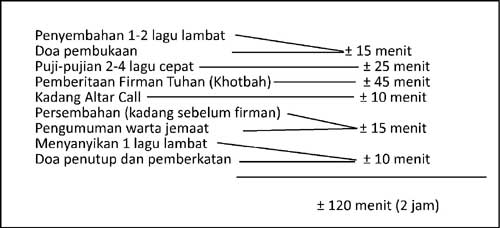 				Sumber : Dokumen Gereja Bethel IndonesiaAdapun corak ibadah kegiatan gereja dalam rangka memenuhi kebutuhan pastoral GBI, beraneka ragam:Ibadah anak-anak (Sekolah Minggu)Remaja dan pemudaWanita (WBI)Kebaktian umumPenginjilan disertai doa untuk orang sakitPelajaran AlkitabKebaktian doaKebaktian duka (pemakaman, penghiburan)Kebaktian pernikahan atau sesuatu pestaKebaktian di luar gedung Gereja (lapangan terbuka atau Balai Umum).GBI menekankan bahwa dalam segala ibadah, harus sadar selalu bahwa Kristus ada di tengah-tengah kita, (Mat.18:20).4.1.3.2 Audisi Kategori Musisi Pelayanan GBI PPL	Ada beberapa tahap audisi yang harus di ikuti oleh musisi baik pelayan musik maupun pelayan pujian yaitu :Dari segi kerohanian seorang musisi pelayan haruslah seorang yang takut akan Tuhan, sudah lahir baru, benar- benar hidup dalam kebenaran firman Tuhan dan melakukannya dalam setiap aspek kehidupannya, dan semestinya gaya hidupnya juga sesuai dengan apa yang Tuhan perintahkan. Jika kita mau melayani Tuhan berarti kita merasa terpanggil. Panggilan dalam pelayanan musik adalah panggilan yang mulia dan kudus, serta tidak boleh dianggap remeh.Tidak menganggap remeh adalah mencerminkan keseriusan, terutama dalam hal menjauhi dosa-dosa, seorang musisi gerejawi tidak boleh sedikitpun berkompromi dengan dosa. Menjaga kekudusan dan memelihara hatiselalu bersih merupakan syarat mutlak musisi pelayan gereja. Dan juga seorang musisi pelayan gereja harus sudah dibaptis secara selam,  berusia minimal 16 tahun , mempunyai komitmen dalam pelayanan , mempunyai waktu ‘Saat Teduh’ bersama tuhan setiap hari , Lulus Mengikuti Kelas MK ( Mengenal Kristus) dan harus beranggota jemaat GBI PPL / Memiliki Kartu Anggota Jemaat (KAJ)Dari segi theknis setiap individu harus mengikuti audisi secara skill baik individu maupun kelompok sesuai dengan ketentuan kategori skill untuk bisa menjadi musisi pelayan di GBI PPL .Untuk Kategori Pelayan PUJIAN (Singer):- VOCAL QUALITYmenyanyikan satu lagu WORSHIP bebas diiringi keyboard.Point-point yang dinilai :Warna suara :  Sopran, Alto, Tenor, BassDinamika dan ExpresiKejelasan artikulasi kalimat lagu- MELODY HEARINGmenirukan alunan kalimat lagu yang dimainkan keyboard.Point-point yang dinilai :Ketepatan nadaKetepatan rhythm/ketukan         - HARMONY HEARING	Keyboard akan memainkan satu chord kemudian penguji	akan menyanyikan 2 nada dari 3 nada chord tsb,  pesertaharus menyanyikan nada yang kurang.Point-point yang dinilai :Ketepatan memilih missing note yang tepatKecepatan saat menyanyikan not tsb          - PITCH QUALITY	Menentukan tonic note dari alunan kalimat lagu yang 	dimainkan oleh keyboard.	Point-point yang dinilai :Ketepatan memilih nada dasarKecepatan saat menyanyikan not tsb- SENSE OF RHYTHMmenyanyikan satu lagu praise dengan ritme yang tepat.Point-point yang dinilai :Ketepatan bernyanyi pada beat atau up-beatKecepatan menirukan rhythm yang dimintaStart singing yang tepatAksentuasi yang tepat sesuai dengan irama lagu- SIGHT SINGINGPeserta harus menyanyikan kalimat lagu dengan membacapartitur yang disiapkan penguji.Point-point yang dinilai :Ketepatan nada yang tertulisKetepatan ketukan dan rhythm yang dimintaMATERI  SIGHT SINGINGAudisi Pelayan Pujian GBI PPLsoal 1 :5  / 1  . 1  1  2 1  /  1  6  6  1  /  3  3 4  2  2  3  /  1  .  .   //       soal  2 :3   3   3  4  /   5   .   1 2  /   3  4   5   1  /  5  4  .  2  /  1 . . //soal  3 :3 . 3  2  3  .  5  / 5  1  .  .  2 3 /  4  .  4  2  5  .  1 /  1 . . . //soal  4 :1 1 /  1 .  .  1  7  6  /  6  5  5  .  5  5  /  7  .  5  6   7 /  1 . .  //soal  5 :6  7  /  1  3   2  1  7  /  1   6  6   1  2  /  3  2  1  7   6  5 / 6 . . //CATATAN :Seluruh materi Audisi Pelayan Pujian GBI PPL disusun oleh Ir.Deborah K. dengan acuan materi umum setaraf dengan kurikulum London College of Music and Media (LCMM).Untuk Kategori Pelayan Musik Keyboard :I N D I V I D U A L  :1. TECHNICAL WORK- Scales- Chords- Identify the key- Identify the time signature- Melody Hearing			2. PERFORMANCE- Introductions				- Dynamics/Expression			- Making the accompaniment		- Groovings				- Confidence of performance		3. SIGHT READING				4. TRANSPOSITION				 T E A M  (COMBO MUSIC)1. Communication					2. Confidence of performance			3. Understanding of Style				4. Sounding and Harmony of team		Untuk Kategori Pelayan Musik Bass :I N D I V I D U A L  :1. Pengetahuan FINGER BOARD	2. READING				3. HEARING				4. SEQUENCING				5. CHORD (simbol, broken chord)	6. SCALES (major,minor,dominant)	7. M O D E S	8.TECHNICAL WORK- Hammer on			- Pull of				- Bending				- Slides				- Trills				- Vibrato				T E A M  (COMBO MUSIC) :1. Communication				2. Confidence of performance		3. Understanding of Style			4. Balancing of volume			Untuk Kategori Pelayan Musik Drum :I N D I V I D U A L  :1. R U D I M E N T- Single stroke- Doubel Stroke- Triplets				- Paradidle			2. READING (nilai not)			3. DYNAMICS 				4. TEMPO 				 	5. RHYTHM (shape of beat)		6. GROOVING				T E A M (COMBO MUSIC)1. Communication				2. Confidence of performance		3. Understanding of Style			4. Balancing of volume			5. Sense of Rhythm			6. Grooving on team				Untuk Kategori Pelayan Musik Guitar :I N D I V I D U A L  :1. CHORD (simbol,unsur nada)		2. S C A L E S			3. M O D E S    			4. R H Y T H M (grooving)	5. S K I L L- Hammer on & Pull of- Bending		- Slides				- Harmonic	- Tapping				- Picking				- Muting				9. I M P R O V I S A S I			10.SOUND and ACCESSORIES	T E A M  (COMBO MUSIC) :1. Communication				2. Confidence of performance		3. Understanding of Style			4. Balancing of volume			5. Sense of Rhythm		Tidak hanya skill tiap individu dan team , tetapi harus mempunyai wawasan lagu rohani yang baik dan terus mengikuti lagu rohani – rohani terbaru maupun terdahulu. Setelah mengikuti Audisi secara kerohanian dan secara skill maka tahap selanjutnya adalah wawancara pribadi tentang kehidupan pribadi , keluarga , latar belakang gereja / pernah melayani , dari kerohaniannya dan juga motivasi pelayanan.Apabila para musisi telah mengikuti tahap proses audisi dan dinyatakan lulus maka para musisi akan mengikuti bimbingan selama 3 bulan, dalam hal kerohanian dan skill . Dalam proses bimbingan para musisi selama 3 bulan, dilakukan 1 minggu 1x total pertemuan bimbingan yaitu 12 kali pertemuan , baik 6x pertemuan tentang kerohanian dan 6x pertemuan tentang skill.Dari berjalannya bimbingan maka kehadiran calon para musisi di absen sesuai kerajinan dan kematangan pada saat bimbingan , ini yang mempengaruhi penjadwalan di awal saat para musisi mulai melayani.4.1.3.3 Penjadwalan Team Pelayanan PETUNJUK  PELAKSANAAN  PENJADWALANPenyusunan Jadwal dilaksanakan oleh Pusat (Ka-Bid Musik GBI PPL dan team) dengan dibantu dari masukan semua Koordinator / Wakil Koordinator Musik Cabang Penyusunan Jadwal berdasarkan wilayah cabang masing – masing pelayan musik dan pelayan pujianPenjadwalan team musik anggota baru di mix dengan anggota lamaPenjadwalan Minggu ke 1,3 dan 5 di cabang masing – masing tetapi minggu ke 2 dan ke 4 di rolling untuk melayani ke cabang yang lainSetiap anggota Departemen Musik wajib melihat dan meneliti secara keseluruhan jadwal yang telah dibagikan. Setiap anggota Departemen Musik yang berhalangan untuk melayani pada bulan berikutnya harus memberitahukan ke Koordinator / Wakil Koordinator Musik Cabangnya masing-masing sebelum tanggal yang ditentukan (lihat Pengumuman yang ada di jadwal yang dibagikan).Jadwal yang telah disusun, disahkan oleh Wakil GPH (Gembala Pelaksana Harian) Bidang Musik dan Ka-Bid. Pelayanan Musik dan dibagikan oleh Koordinator Musik Cabang masing-masing kepada anggotanya.Jadwal yang telah dibagikan tidak dapat diubah tanpa sepengetahuan Koordinator / Wakil Koordinator Musik Cabang masing-masing dan Ka-Bid Pelayanan Musik.PETUNJUK  PELAKSANAAN  PERTUKARAN  JADWAL  PEMUSIK / SINGERDilakukan paling lambat 5 hari sebelum pelaksanaan jadwal tersebut.Pemusik / Singer yang berhalangan harus mencari sendiri calon pengganti dari antara anggota Departemen Musik GBI – PPL. Pemusik / Singer yang berhalangan wajib melapor kepada Koordinator / Wakil Koordinator Musik Cabang masing-masing dan kepada Ka-Bid. Pelayanan Musik.Pemusik / Singer yang berhalangan wajib melapor kepada WL, dimana Pemusik / Singer tersebut seharusnya bertugas.PETUNJUK  PELAKSANAAN  PERTUKARAN  JADWAL  WORSHIP  LEADER (WL)Dilakukan paling lambat 5 hari sebelum pelaksanaan jadwal tersebut.WL yang berhalangan harus mencari sendiri calon pengganti dari antara anggota Departemen Musik GBI – PPL. WL yang berhalangan wajib melapor kepada Koordinator / Wakil Koordinator  Musik Cabang masing-masing dan kepada Ka-Bid. Pelayanan Musik.WL yang berhalangan wajib melapor kepada Koordinator / Wakil Koordinator Musik Cabang, dimana WL tersebut seharusnya bertugas.WL Pengganti maupun WL Terganti harus memberitahukan kepada anggota team pelayanan (Pemusik dan Singer)WL Pengganti maupun WL Terganti wajib melapor kepada Gembala  dan Koordiantor Ibadah Cabang dimana WL tersebut melayani.WL wajib memberitahukan lagu yang akan dinyanyikan ke pada Singers dan Pemusik selambat-lambatnya 2 (dua) hari sebelum pelayanan.Setiap WL wajib mengikuti pertemuan WL yang diadakan oelh Pusat, untuk menentukkan lagu-lagu Pujian dan Penyembahan yang akan dinyanyikan bulan depan.Penjadwalan pelayanan imam musik di GBI PPL Setiap periode 1 bulan sekali tersusun secara baik dan terstruktur secara disiplin.Petunjuk Pelaksanaan Pelayanan Di Ibadah Raya Dan Di Ibadah - Ibadah Yang LainSetiap pelayan pujian wajib hadir 45 menit sebelum ibadah dilaksanakan.Setiap pelayan pujian wajib mengikuti Mercy Seat / Doa Persiapan Ibadah Raya.Memakai busana yang sopan, bersih dan rapi sesuai dengan dress-code ataupun aturan cabang setempat. (Perjamuan Kudus : Jas, Kemeja Putih, Dasi)Setiap pelayan pujian tidak dijinkan memakai celana jeans dan baju tangan pendek saat pelayanan (kecuali yang melayani di cabang tertentu, misalnya Cabang Setiabudi)Apabila pelayan pujian kaum wanita yang melayani pujian memakai celana panjang, maka celana yang dipakainya jangan ketat dan kemeja yang dipakainyapun harus melebihi selangkangan.   Setiap pelayan pujian wajib mengikuti ibadah selama ibadah berlangsung di dalam ruangan kebaktian.Menanda-tangani PK (Persembahan Kasih) masing-masing (tidak boleh diwakilkan).Wajib berdoa bersama (team), sebelum dan sesudah pelayanan dilaksanakan.Setiap WL dan Singer harus hafal teks lagu dan menyanyikannya dengan benar. Pemusik wajib memainkan lagu worship 10 menit sebelum Ibadah dimulai.Pemusik harus memainkan alat musik sesuai dengan yang tertulis di jadwal.Bagi anggota team yang terlambat untuk mengikuti Mercy Seat / Doa Persiapan Ibadah Raya, harus menghubungi anggota team yang sudah hadir untuk didiskusikan dengan Koordinator Ibadah Setempat.Setiap pelayan pujian wajib berdoa saat doa dipanjatkan dan tidak mengobrol selama ibadah.WL membuat daftar lagu dan nada dasar (key) untuk pemusik dan singers.WL memberitahukan team Multimedia daftar lagu yang akan dinyanyikan.Harus ada check-sound, dan Soundman harus senantiasa berkoordinasi dengan pelayan mimbar (WL, Pemusik, Singer dan Pembicara).4.1.3.5 Pengaturan Genre MusikPengaturan Genre musik ibadah di GBI PPL pada umumnya memainkan semua genre musik seperti Pop, Rock, Blues, Shuffle, Swing, Black musik, Gospel, British, Dangdut, Latin bahkan banyak varian genre musik yang disesuaikan dengan musik jaman sekarang , akan tetapi di 8 cabang GBI PPL Mempunyai taraf kondisi jemaat yang berbeda - beda , maka dari itu setiap genre musik di atur oleh WL(Worship Leader).Dibawah ini di paparkan tentang genre musik tiap cabang GBI PPL :GBI PPL Festival Citylink : Pada umumnya genre musik di GBI PPL Festival Citylink memainkan lagu – lagu pop , rock seperti : Band Rohani True Worshiper , GMB , JPCC Worship, UX Band , Sari Simorangkir, Jefry S chandra, Frangky Sihombing dan masih banyak yang lainnya , karena mayoritas jemaat yang datang cenderung orang tua, keluarga dan anak – anak muda.GBI PPL PADALARANG : Pada umunya genre musik di GBI PPL PADALARANG memainkan lagu – lagu pop , rock akan tetapi karena kondisi jemaat disana menengah maka dari itu genre musik Dangdut , Cha- cha , Country sangat mereka respon dengan baik untuk memuji pada saat ibadah berlangsung, dan mayoritas jemaat yang datang mengah kebawah cenderung orang tua , keluarga dan anak – anak muda.GBI PPL KOPO : Pada umumnya genre musik di GBI PPL KOPO  memainkan lagu – lagu pop , rock seperti : Band Rohani True Worshiper , GMB , JPCC Worship, UX Band , Sari Simorangkir, Jefry S chandra, Frangky Sihombing dan masih banyak yang lainnya , karena mayoritas jemaat yang datang cenderung orang tua, keluarga dan anak – anak muda.GBI PPL DAMIAN ; Pada umumnya genre musik di GBI PPL DAMIAN memainkan lagu - lagu pop , rock, 16beat, fusion, dangdut , cha – cha , latin lebih bisa bervariatif dikarenakan hanya electone saja jadi bisa memudahkan dalam bermain musik, dikarenakan memakai program midi yang ada di keyboard tersebut,  karena keterbatasan tempat makan GBI PPL DAMIAN Konsep musiknya tidak full band melainkan hanya electune keyboard saja , dan mayoritas jemaat yang datang beribadah dari banyak berbagai kalangan orangtua ,keluarga, anak muda dan manula.GBI PPL MAJESTY : Pada umumnya genre musik di GBI PPL Majesty memainkan lagu – lagu pop , rock, british seperti : Hillsong , Planet Shaker , True Worshiper , GMB , JPCC Worship, UX Band , Sari Simorangkir, Jefry S chandra, Frangky Sihombing dan masih banyak yang lainnya , karena mayoritas jemaat yang datang cenderung orang tua, keluarga dan anak – anak muda.GBI PPL RIAU : Pada umumnya genre musik di GBI PPL RIAU memainkan lagu – lagu pop , rock seperti : Band Rohani True Worshiper , GMB , JPCC Worship, UX Band , Sari Simorangkir, Jefry S chandra, Frangky Sihombing dan masih banyak yang lainnya , karena mayoritas jemaat yang datang cenderung orang tua, keluarga dan anak – anak muda.GBI PPL SETIABUDI : Pada umumnya genre musik di GBI PPL SETIABUDI memainkan lagu – lagu British , gospel , black musik ,Disco , R&B seperti : Istrael New Breed, Hillsong, Planet Shaker dan mengambil songlist lagu ibadah dari lagu rohani barat. karena mayoritas jemaat yang datang cenderung anak – anak muda.GBI PPL Asri Cirebon : Pada umumnya genre musik di GBI PPL Asri Cirebon memainkan lagu – lagu pop , rock seperti : Band Rohani True Worshiper , GMB , JPCC Worship, UX Band , Sari Simorangkir, Jefry S chandra, Frangky Sihombing dan masih banyak yang lainnya , karena mayoritas jemaat yang datang cenderung orang tua, keluarga dan anak – anak muda.4.1.3.6 Pengaturan Honor ibadahPengaturan Honor ibadah Pelayanan Imam Musik atau PK(Persembahan Kasih) dibagikan setelah ibadah selesai , dan wajib menanda-tangani PK (Persembahan Kasih) masing-masing (tidak boleh diwakilkan). Setiap pelayan musik ataupun pelayan pujian mempunyai nominal PK(Persembahan Kasih) yang berbeda – beda menurut tanggung jawab dan Jenis ibadahnya.Kategori Pengaturan Honor untuk 1x Ibadah Raya tiap hari minggu :- WL(Worship Leader) 	: Rp 175.000,00- Singer			: Rp 50.000,00- Musisi			: Rp 125.000,00Kategori Pengaturan Honor untuk 1x Ibadah Pemberkatan Pernikahan :- WL(Worship Leader) 	: Rp 125.000,00- Singer			: Rp 50.000,00- Musisi			: Rp 75.000,00Kategori Pengaturan Honor untuk 1x Ibadah Rumah Doa :- WL(Worship Leader) 	: Rp 125.000,00- Singer			: Rp 50.000,00- Musisi			: Rp 75.000,00Kategori Pengaturan Honor untuk 1x Ibadah Kebaktian Duka (Pemakaman,Penghiburan) :- WL(Worship Leader) 	: Rp 125.000,00- Singer			: Rp 50.000,00- Musisi			: Rp 75.000,00Perbedaan nominal PK(Persembahan Kasih) Ibadah Raya umum dengan ibadah yang lain dikarenakan tanggung jawab atau tuntutan dalam ibadah itu sendiri , seperti ibadah raya umum tiap minggunya harus menampilkan materi lagu yang menyesuaikan dengan thema yang ada dan harus mempunyai kreasi materi lagu tiap minggunya, agar jemaat tidak jenuh dan dapat memuji dengan meyembah dengan sepenuh hati. Berbeda dengan ibadah pemberkatan nikah , rumah doa dan ibadah kebaktian duka yang sifatnya sebagai ibadah sederhana dan sudah ada buku panduan pujiannya untuk ibadah tersebut.Tujuan Gereja memberi PK(Persembahan Kasih) kepada pelayan musik dan pelayan pujian :Membeli kostum pakaian untuk pelayananOngkos TransportasiMembeli Cd lagu – lagu rohani untuk wawasan laguBerpenampilanMeningkatkan kapasitas skill individu (Less,Sekolah Musik,Latihan,dll)4.2.  PEMBAHASAN Pada pembahasan ini peneliti akan memaparkan dan mulai mengsinkronisasikan data yang peneliti dapatkan selama penelitian yang telah peneliti lakukan sebelumnya, dengan pendapat para pakar yang telah penulis kaji dari studi literatur. Restorying adalah proses organisasi ulang cerita ke dalam beberapa tipe umum kerangka kerja. Kerangka kerja ini meliputi pengumpulan informasi, penganalisis informasi untuk elemen kunci cerita (misalnya: waktu, tempat, alur, dan scene/adegan) dan menulis ulang cerita guna menempatkan mereka dalam rangkaian secara kronologis. Dari keterangan diatas, peneliti telah menganalisis beberapa fenomena selama masa penelitian dan mendapatkan beberapa pokok permasalahan yang dapat peneliti uraikan sebagai berikut : 4.2.1 Karakteristik Objek PenelitianGereja Bethel Indonesia (disingkat GBI) adalah suatu kelompok atau sinode gereja Kristen Protestan di Indonesia yang bernaung di bawah Persekutuan Gereja-gereja di Indonesia (PGI). Selain PGI, GBI juga merupakan anggota dari Persekutuan Gereja-gereja Pentakosta Indonesia (PGPI) , Liturgi ibadah gereja bethel Indonesia mempunyai tata ibadah tersendiri berbeda dengan gereja yang lain seperti Gereja Khatolik, Gereja Hok Kim Tong, dan banyak yang gereja yang lain berbeda karena faktor sejarah, filosofi, psikologi para pendiri dan budaya setempat biasanya mengambil peran cukup dominan dalam pembentukan sebuah liturgi. Mengklaim bahwa liturgi gerejanya adalah yang paling Alkitabiah, secara pisik tidak bisa, karena Yesus sendiri tidak pernah mengajarkannya. Secara filosofi bisa dibenarkan yaitu pada penerapan nilai-nilai rohani Alkitab dalam tata urutan ibadah. Menurut peneliti liturgi ibadah yang di pakai GBI PPL sudah baik karena ibadah adalah sesuatu yang sakral maka semua struktuk tata ibadahnya sesuai dengan firman di alkitab , walaupun secara Teori tidak ada liturgi ibadah umat kristiani tetapi , Gereja Bethel Indonesia Mempunyai tata ibadah sesuai dengan firman di alkitab seperti Ibadah dalam GBI tidak kaku dan terikat pada liturgi yang telah dicetak di atas kertas. Sebagai tubuh kristus, dalam tiap ibadah, anggota-anggota harus dibangunkan dalam imannya (1 Korintus 14:12), Dimana tertulis didalam firman di alkitab setiap kita harus membangun iman untuk jemaat yaitu dalam kita beribadah setiap minggunya. Sebab Tuhan adalah Roh dan dimana ada Roh Allah , di situ ada kebebasan (2 Korintus 3:17). Dalam arti kebebasan disini adalah kita harus bebas dalam ibadah , termasuk bertepuk tangan dan pemakaian alat musik lengkap (keyboard tunggal atau grup band) ini yang di pakai dalam ibadah GBI PPL memuji dan meyembah tuhan , berbeda dengan gereja khatolik yang hanya terpaku dengan buku pujian hanya memakai organ tunggal dan tidak boleh bertepuk tangan dalam memuji dan meyembah maka dari itu tata ibadah digereja harus kita patuhi secara baik dan sungguh – sungguh. Membahas tentang pengelolaan di dalam liturgy ibadah terdapat ayat firman di alkitab di (1 Korintus 14:40) Tetapi segala sesuatu harus berlangsung dengan sopan dan teratur. Jadi dalam semua ibadah, tidak boleh ada kekacauan, tetapi semua harus berjalan dengan sopan dan teratur ini merupakan perintah dalam firman tuhan yang harus selalu teratur dalam setiap ibadahnya . Itulah firman di dalam alkitab yang peneliti analisis sebagai liturgi tata ibadah di Gereja Bethel Indonesia.4.2.2 Proses Pengelolaan Departemen Musik Di Gereja Bethel          Indonesia People Prepared For The Lord BandungDi dalam pembahasan penelitian terkait judul di atas , peneliti menggunakan pendekatan dan teori – teori POAC , menurut Geroge Terry mendefinisikan management dalam bukunya Principles of Management yaitu “Suatu proses yang membedakan atas perencanaan, pengorganisasian, penggerakan dan pengawasan dengan memanfaatkan baik ilmu maupun seni demi mencapai tujuan yang telah ditetapkan sebelumnya”. Maka dari itu peneliti menggunakan teori tersebut karena suatu management bisa dikatakan berhasil jika keempat fungsi POAC bisa dijalankan dengan baik. Dan peneliti juga menggunakan pendekatan Manajemen sumber daya manusia adalah suatu proses menangani berbagai masalah pada ruang lingkup karyawan, pegawai, buruh, manajer dan tenaga kerja lainnya untuk dapat menunjang aktivitas organisasi atau perusahaan demi mencapai tujuan yang telah ditentukan. Manajemen sumber daya manusia juga menyangkut desain sistem perencanaan, penyusunan karyawan, pengembangan karyawan, pengelolaan karier, evaluasi kinerja,kompensasi karyawan dan hubungan ketenaga kerjaan yang baik. Manajemen sumber dayamanusia melibatkan semua keputusan dan praktik manajemen yang memengaruhi secara langsung sumber daya manusianya. Menurut Mutiara S. Panggabean MSDM adalah proses yang terdiri dari perencanaan, pengorganisasian, pimpinan dan pengendalian kegiatan-kegiatan yang berkaitan dengan analisis pekerjaan, evaluasi pekerjaan, pengadaan, pengembngan, kompensasi, promosi dan pemutusan hubungan kerja guna mencapai tujuan yang telah ditetapkan. Dibawah ini peneliti akan memaparkan dan mulai mengsinkronisasikan data yang peneliti dapatkan selama penelitian yang telah peneliti lakukan sebelumnya, dengan pendapat para pakar yang telah peneliti kaji dari studi literature sebagai berikut:A. PlanningPlanning (perencanaan) diartikan sebagai perhitungan dan penentuan tentang apa yang akan dijalankan dalam rangka mencapai tujuan tertentu, dimana menyangkut tempat, oleh siapa pelaku itu atau pelaksana dan bagaimana tata cara mencapai itu. Cropper (1998: 1) berpendapat: Planning is the basis from which all other function are spawned. Without a congruent plan, organizations usually lack a central focus. Bahwa perencanaan adalah dasar yang akan dikembangkan menjadi seluruh fungsi berikutnya. Maka dari itu Departemen Musik GBI PPL mempunyai berbagai perencanaan untuk mencapai hasil yang di ingginkan seperti audisi kategori musisi , penjadwalan dan genre musik yang akan peneliti paparkan.Dari hasil analisis peneliti tentang audisi kategori musisi untuk  pelayanan di departemen musik di GBI PPL atau juga tentang perekrutan musisi pelayan di GBI PPL, Departemen Musik Mempunyai Audisi Kategori musisi atau perekrutan musisi pelayan yang baik dan berjalan sukses. Karena menurut teori tentang management perekrutan menurut Henry Simamora (1997:212) dalam buku koleksi digital Universitas Kristen Petra menyatakan bahwa management rekrument adalah Serangkaian aktivitas mencari dan memikat pelamar kerja dengan motivasi, kemampuan, keahlian, dan pengetahuan yang diperlukan guna menutupi kekurangan yang diindetifikasi dalam perencanaan kepegawaian. Struktur audisi perekrutan musisi yang dipakai Departemen Musik GBI PPL  sudah baik karena struktur yang dimiliki Departemen Musik Sesuai Dengan teori tentang management perekrutan , yang dimana harus memiliki kemampuan, keahlian, pengetahuan dan aspek – aspek guna untuk terpenuhinya dalam perencanaan kepegawaian musisi pelayan di GBI PPL . Seperti dari  aspek kerohaniannya harus mempunyai komitmen kesetiaan kepada Tuhan yang dilayaninya. Selain kriteria mengenai hal-hal yang menyangkut kerohanian tersebut ,ada beberapa hal teknis yang harus dimiliki juga oleh seorang musisi gereja , sebab kita masih hidup di dunia ini dan tidak dapat menyangkali realita dan harus berpikir logis maka dari itu Departemen Musik GBI PPL mengadakan audisi dari aspek thenik secara skill individu dan kelompok. Menurut peneliti dari data penelitian tentang audisi kategori secara skill individu dan kelompok sangatlah baik dan mempunyai standar musisi yang diatas rata - rata dari segi bermusiknya karena terdapat struktur skill basic secara thenik menyanyi maupun bermain musik dan juga terdapat thenik bermain secara kelompok band, karena Musik bukanlah salah satu dari karunia-karunia Roh Kudus, melainkan suatu talenta yang harus dikembangkan. Musisi berbakat itu sudah tidak asing, memiliki kemampuan bermain musik adalah suatu anugerah dari Tuhan, bahkan orang yang menciptakan lagu, dan memiliki suara bagus juga merupakan talenta dari Tuhan. Memang ada yang ingin memilikinya dengan belajar musik, namun karya seseorang yang memang bertalenta itu biasanya lebih berhasil dan bagus. Banyak contoh karya musisi yang bertalenta lebih, dapat kita rasakan dengan mendengarkan alunan melodi karya musiknya, musik atau lagu yang diciptakannya cepat akrab ditelinga banyak orang. Musisi sekuler indonesia yang berbakat masa kiniyaitu seperti lwan Fals, Melly Guslaw, Eross So7, Pongky Jikustik, Glen Fredly dan lainnya. Dalam kalangan musisi gerejawi yaitu, Franky Sihombing, Jeffry S Chandra , True Worshipper dan yang lainnya. Terlebih dari itu semua, setiap musisi gereja harus terus mengasah kemampuan musiknya agar lebih mantap lagi dalam melayani. Mengasah skill bermusik bagi seorang musisi gereja adalah salah satu tanggung jawabnya. Bagaimana jika seseorang yang baru mempelajari permainan piano hanya pada progresi dalam tangga nada C saja, kemudian disuruh mengiringi jemaat dengan menggunakan piano akustik dan tidak ada program transpose yang biasa dipakai untuk menutupi kelemahan skill beberapa musisi gerejawi dalam perpindahan tangga nada. Apakah jemaat harus menyanyidalam tangga nada C saja meskipun ada lagu yang harus dimainkan dalam tangga nada yang lain? Tentu jemaat menderita dalam menyanyikan pujian tersebut, nadanya mungkin menjadi ketinggian atau kerendahan. lbadah akan terasa tidak nyaman. Jadi, musisi gereja harus rajin berlatih untuk mengasah keterampilan bermain musiknya. Mempersiapkan diri dalam bidang skill musik bukanlah hal duniawi tetapi salah satu keharusan, agar dapat menghasilkan musik bermutu tinggi dan menjadi persembahan yang indah bagi Tuhan. Penelitian tentang pengkategorian musisi yang pelayanan di GBI PPL juga untuk semua kalangan untuk orang kelas atas, kelas bawah berbagai suku dan latar belakang yang penting punya hati yang rindu untuk melayani , untuk kategori audisi pelayan dalam vokal terdapat 2 macam yaitu Singer dan Worship Leader ,Departemen musik membuka audisi vokal untuk masuk kedalam kategori singer terlebih dahulu ,setelah masuk sebagai pelayan singer baru dibuka audisi sebagai Worship Leader untuk para singer yang ingin menjadi worship leader , menurut peneliti aturan yang di pakai untuk menjadi worship leader kurang baik karena alangkah baiknya pada saat audisi dibuka , dibuka juga audisi untuk menjadi worship leader karena siapa tau ada seorang yang mempunyai bakat di bidang worship leader dan itu bisa menjadi aset untuk kemajuan kwalitas Departemen musik .Penjadwalan adalah kegiatan pengalokasian sumber-sumber atau mesin-mesin yang ada untuk menjalankan sekumpulan tugas dalam jangka waktu tertentu. (Baker,1974). Penjadwalan juga didefinisikan sebagai rencana pengaturan urutan kerja serta pengalokasian sumber, baik waktu maupun fasilitas untuk setiap operasi yang harus diselesaikan (Vollman,1998). Dan juga Menurut Narasimhan (1985), penjadwalan yang baik seharusnya simpel, mudah dimengerti dan dapat dilaksanakan oleh pihak manajemen dan oleh siapapun yang menggunakannya. Aturan-aturan penjadwalan seharusnya cukup kuat tetapi mempunyai tujuan yang realistis sehingga cukup flexible untuk memecahkan masalah yang tidak terprediksi sebelumnya dan membolehkan satu perencanaan ulang. Dari beberapa definisi yang telah disebutkan maka dapat ditarik satu definisi “Penjadwalan adalah suatu kegiatan perancangan berupa pengalokasian sumber daya baik mesin maupun tenaga kerja untuk menjalankan sekumpulan tugas sesuai prosesnya dalam jangka waktu tertentu”.Penelitian tentang penjadwalan team di Departemen Musik GBI PPL tersusun secara baik simple dan mudah di mengerti dan aturannya cukup kuat, mempunyai tujuan yang realistis untuk memecahkan masalah yang tidak terprediksi seperti penjadwalan di 8 cabang gereja di GBI PPL yang harus berjalan ibadah tiap minggunya. Seperti struktur jadwal pelayanan imam musik yang telah peneliti lampirkan. Penjadwalan team yang dimiliki Departemen Musik menurut peneliti baik karena sesuai dengan teori management penjadwalan para ahli. Pola pengaturan pengelompokan team pelayanan dan disesuaikannya setiap skill individunya , di atur secara balance dengan cara mix tiap individu yang lemah dan kuat dalam skill juga dengan cara mix anggota baru dengan anggota yang lama , itu cara yang baik dan efektif karena dengan pola seperti itu team bisa saling menutupi kekurangan satu sama lain. Akan tetapi setelah peneliti meneliti dari segi pola penjadwalan team yang setiap minggunya berubah - ubah dengan tidak mempunyai team yang tetap peneliti rasa kurang baik karena bila setiap pelayan mempunyai team ,maka setiap team musik yang ada di GBI PPL akan mempunyai karakter band yang berbeda dan bisa menjadi team yang berkwalitas , alangkah lebih baik Departemen musik GBI PPL mempunyai pola mengabungkan satu team secara tetap.Genre musik di GBI PPL Menurut peneliti Departemen Musik GBI PPL memakai teori tentang management komunikasi yang dimana teori management komunikasi Menurut Antar Venus, adalah proses pengelolaan sumber daya komunikasi yang ditujukan untuk meningkatkan kualitas dan efektivitas pertukaran pesan yang terjadi dalam berbagai konteks komunikasi. Konteks komunikasi  adalah tataran komunikasi individual, interpersonal, organisasional, governmental, sosial, atau bahkan internasional. Manajemen komunikasi sangat identik dengan interaksi sosial. Ada kalanya kita harus mampu untuk memposisikan diri dengan tepat dalam situasi tertentu, kita juga harus mampu menghadapi dan menjalin kerjasama dengan orang lain tanpa mencampurnya dengan urusan pribadi. Ini merupakan sebagian alasan diperlukannya sikap professional dalam diri anda masing-masing. Manajemen komunikasi berada di dalam dan diantara sistem sosial. Manajemen komunikasi meliputi P4I (Penerimaan, Pengolahan, Penyimpanan, dan Penyampaian Informasi) dalam sub-sub sistem soaial, diantaranya adalah individu, kelompok, organisasi, massa, dan masyarakat.Temuan dilapangan pengaturan Genre musik yang dimiliki GBI PPL sudah baik dan berjalan dengan lancar karena memakai teori management komunikasi. Yang dimana genre musik yang di pakai di 8 cabang GBI PPL mengikuti kondisi jemaat setempat , Genre musik yang di pakai di GBI PPL mencangkup semua genre karena GBI PPL adalah gereja yang Kharismatik bertepuk tangan dan memakai band. Dan apa yang peneliti analisis di lapangan tetang genre musik ibadah GBI PPL bervariasi tiap cabangnya karena ada beberapa cabang GBI PPL, seperti GBI PPL Padalarang yang mayoritas jemaat yang datang adalah kalangan menengah ke bawah, maka dari itu hasil penerapan teori management yang dilakukan Departemen Musik di GBI PPL Padalarang ,lebih banyak memainkan lagu bergenre Dangdut , Country , Cha – Cha untuk menyesuaikan dengan jemaat yang ada. Hal ini adalah cara management komunikasi dua arah antara pelayan musik dan pujian di atas mimbar dengan jemaat di GBI PPL Padalarang. Pengaturan Genre musik ini seperti yang di terapkan Departeme Musik di GBI PPL Padalarang adalah suatu teori komunikasi untuk meningkatkan kualitas ibadah dan efektivitas pertukaran pesan yang terjadi dalam berbagai konteks komunikasi karena menurut teori Manajemen komunikasi sangat identik dengan interaksi social dan kita harus mampu untuk memposisikan diri dengan tepat dalam situasi tertentu. Akan tetapi berbanding terbalik dengan GBI PPL Setiabudi yang dimana setiap ibadahnya memakai lagu berbahasa inggiris, dan genre musik di GBI PPL Setiabudi bergenre British , gospel , black musik ,Disco , R&B seperti : Istrael New Breed, Hillsong, Planet Shaker dan mengambil songlist lagu ibadah dari lagu rohani barat. karena mayoritas jemaat yang datang cenderung menengah ke atas dan banyak anak – anak muda, ini dua perbedaan yang terdapat di setiap cabang GBI PPL semua ini karena disesuaikan dengan kondisi jemaat yang ada dengan teori komunikasi. B. OrganizingPengoorganisasian(Organizing) yaitu Organisasi merupakan sekumpulan/sekelompok orang (dua atau lebih) yang secara formal dipersatukan untuk bekerjasama dengan pembagian atau alokasi tugas dan tanggung jawab tertentu dalam system koordinasi, kooperatif, dorongan-dorongan, dan pengaturan guna memudahkan pencapaian beberapa tujuan yang telah ditetapkan. Seperti yang di ungkapkan Malayu S. P. Hasibuan bahwa suatu proses penentuan, pengelompokan, dan pengaturan bermacam-macam aktifitas yang diperlukan untuk mencapai tujuan, menempatkan orang - orang pada setiap aktifitas ini, menyediakan alat-alat yang diperlukan, menetapkan wewenang yang secara relatif didelegasikan kepada setiap individu yang akan melakukan aktifitas-aktifitas tersebut. Organisasi Lini (Line Organization) menurut Henry Fayol adalah suatu bentuk organisasi yang di hubungkan langsung secara vertical antara atsan dengan bawahan, sejak dari pimpinan tertinggi sampai dengan jabatan – jabatan terendah , antara eselon satu dengan eselon yang lain masing – masing dihubungkan dengan garis wewenang atau komando . Keuntungan-keuntungan penggunaan organisasi tipe garis menurut Henry Fayol adalah Ada kesatuan komando yang terjamin dengan baik, disiplin pegawai tinggi dan mudah dipelihara (dipertahankan),koordinasi lebih mudah dilaksanakan, proses pengambilan keputusan dan instruksi-instruksi dapat berjalan cepat,garis kepemimpinan tegas, tidak simpang siur, karena pimpinan langsung berhubungan dengan bawahannya sehingga semua perintah dapat dimengerti dan dilaksanakan,rasa solidaritas pegawai biasanya tinggi,pengendalian mudah dilaksanakan dengan cepat,tersedianya kesempatan baik untuk latihan bagi pengembangan bakat-bakat pimpinan, adanya penghematan biaya,pengawasan berjalan efektif.Pengoorganisasian di Departemen Musik GBI PPL memakai teori organisasi lini ,karena struktuk organisasinya  di hubungkan langsung secara vertical antara atasan dengan bawahan, sejak dari pimpinan tertinggi sampai dengan jabatan – jabatan terendah , antara eselon satu dengan eselon yang lain masing – masing dihubungkan dengan garis wewenang atau komando. Hasil penelitian di lapangan dan wawancara tentang pengoorganisasian departemen musik GBI PPL mendapatkan kemudahan dan kelancaran , karena koordinasi antara atasan dan bawahan lebih mudah dan Gembala Pembina musik langsung berhubungan dengan bawahannya sehingga semua perintah mudah di mengerti dan cepat terlaksana. Hasil Analisis peneliti tentang tugas seorang Gembala Pembina bidang musik adalah membina para pelayan pujian dan pelayan musik, dengan cara mengadakan pertemuan tiap sebulan sekali bersama koordinator tiap cabang . Dan Gembala Pembina bidang musik memberi tugas kepada para koordinator untuk membuat pertemuan dengan pelayan pujian dan pelayan musik di masing – masing cabang. Gembala Pembina bidang musik melakukan pertemuan dengan koordinator cabang setiap 1 bulan sekali, guna untuk melakukan evaluasi tentang para pelayan musik dan pelayan pujian. Hasil evaluasi yang dilakukan Gembala Pembina bidang musik dan koordinator tiap cabang di serahkan kepada  Wakil GP Dept.Profetik agar terjalin komunikasi yang baik dan meningkatkan mutu pelayanan . Maka dari itu analisis peneliti tentang pengorganisasian di Departemen Musik GBI PPL sangat baik dan berjalan lancar karena sesuai dengan teori pengoorganisasiaan.C. ActuatingPengarahan (actuating) yaitu keinginan untuk membuat orang lain mengikuti keinginannya dengan menggunakan kekuatan pribadi atau kekuasaan jabatan secara efektif dan pada tempatnya demi kepentingan jangka panjang perusahaan. Seperti yang di ungkapkan ahli Saure dan dislainer dalam Wanadiana (2010), pengarahan merupakan petunjuk untuk melaksanakan sesuatu, atau perintah resmi seseorang pimpinan kepada bawahannya berupa petunjuk untuk melaksanakan sesuatu. Peneliti akan mempaparkan analisis tentang pengarahan yang ada di Departemen Musik GBI PPL seperti dalam petunjuk pelaksanaan pelayanan di ibadah raya dan di ibadah – ibadah yang lain ,  honor ibadah dan genre musik.Pengertian Pelaksanaan Menurut Westra adalah sebagai usaha-usaha yang dilakukan untuk melaksanakan semua rencana dan kebijaksanaan yang telah dirumuskan dan ditetapkan dengan melengkapi segala kebutuhan alat-alat yang diperlukan, siapa yang akan melaksanakan, dimana tempat pelaksanaannya dan kapan waktu dimulainya. Hasil analisis peneliti tentang petunjuk pelaksanaan ibadah  yang dipakai di GBI PPL,  Mempunyai petunjuk pelaksanaan ibadah yang sesuai dengan teori management pelaksannaan, petunjuk pelaksanaan ibadah di GBI PPL memiliki aturan pelaksanaan yang dimana terdapat aturan pelaksanaan , aturan waktu dimulai , terdapat aturan untuk berkoordinasi , dan aturan tentang tempat pelaksanaan ibadah. Setelah peneliti terjun melihat langsung di lapangan dengan apa yang ada tentang petunjuk pelaksanaan pelayanan di ibadah raya dan di ibadah – ibadah yang lain GBI PPL , adalah baik ,berjalan lancar dan sukses di setiap ibadahnya ,karena ada singkronisasi yang sesuai dengan ketentuan teori pelaksanaan.Dan juga pendisiplan pelayan musik dan pelayan pujian baik secara theknis maupun dari kerohanian pada saat ibadah, seperti hal theknis yang mengharuskan chechk sound dan soundman harus senantiasa berkoordinasi dengan pelayan mimbar (WL,Pemusik,Singer dan pembicara) ini salah satu contoh theknis yang paling penting saat sebelum ibadah dimulai untuk seorang musisi atau pembicara untuk memberi kenyamanan disaat pelayanan , baik untuk monitor pribadi , atau balancing secara keseluruhan , baik untuk karakter musik atau vokal pribadi yang diinginkan, dan juga bagaimana balancing sound yang di keluarkan soundman kepada jemaat. Salah satu contoh dari segi aturan kerohaniannya seperti setiap pelayan musik atau pujian wajib berdoa bersama dengan team sebelum dan sesudah ibadah , dan juga ikut melakukan Mercy Seat / Doa persiapan ibadah raya untuk mempersiapkan hati yang sungguh – sungguh untuk melayani, dan juga para pelayan musik dan pujian wajib memainkan lagu worship 10 menit sebelum ibadah dimulai untuk memberikan suasana yang tenang dan focus untuk mulainnya ibadah. Semua kegiatan atau aktivitas yang berhubungan langsung dengan perolehan, pendanaan serta pengelolaan aset (aktiva) dengan tujuan yang menyeluruh.( James Van Horne) Setelah peneliti menganalisi dan melakukan wawancara dengan gembala Departemen Musik, tentang pengaturan honor di GBI PPL mempunyai tata cara pengaturan honor ibadah dengan memberi honor atw PK(Persembahan Kasih) dari hasil setiap uang persembahan jemaat tiap cabang gereja , yang dikumpulkan di bagian keuangan untuk kepentingan gajih pelayan mimbar baik pelayan pujian,pelayan musik maupun pendeta. Sistem dengan membagikan PK(Persembahan Kasih)/ honor setiap selesai ibadah sudah terbukti sangat efektif dan efesien sesuai teori management keuagan yang pengelolaan asetnya disesuaikan dengan tujuan yang menyeluruh ,karena kebutuhan tiap individu yang berbeda – beda dan juga kesepakatan dengan aturan gereja yang ada.Honor atau PK(Persembahan Kasih) itu diberikan karena sesuai ketentuan dari firman yang ada di Dalam Lukas 10:7 disebutkan “Tinggallah dalam rumah itu, makan dan minumlah apa yang diberikan orang kepadamu, sebab seorang pekerja patut mendapat upahnya. Janganlah berpindah-pindah rumah”. Upah disini adalah sesuatu yang patut diterima oleh para murid Tuhan dimana ia melayani. Baik itu dirumah-rumah jemaat maupun didalam rumah ibadah. Hasil analisis dan wawancara dengan gembala Departemen Musik Mengenai perbedaan nominal antara Worship Leader , singer dan musisi dikarenakan tanggung jawabnya dalam pelaksanaan ibadah, karena Worship Leader yang menjadi pusat tanggung jawab untuk segala alur ibadah dalam pujian penyembahan maka nominal yang di berikan lebih tinggi dari singer maupun musisi , dan juga Mengenai nominal honor yang ada ini ternyata sudah dari tahun 2004, nominal honor tersebut tidak ada kenaikan hingga tahun sekarang.Musik gereja di dalam ibadah GBI PPL , memakai alat musik full band yaitu keyboard ,bass ,gitar ,drum ,filer keyboard,saxophone , dan dengan fasilitas sound dan lighting disetiap ibadahnya, akan tetapi ada yang berbeda dari team musik atau band gereja dengan band sekuler , yaitu memposisikan player keyboard sebagai leader dalam band , karena fungsi player keyboard sebagai leader band adalah untuk memberikan perintah baik secara chord, maupun setiap irama pada lagu tersebut . Peran player keyboard sangat besar di dalam band di gereja , karena rata – rata secara keseluruhan lagu – lagu yang di nyanyikan di gereja lagu yang berdominan pada keyboard , karena permainan keyboard sebagai leader adalah untuk memberikan suasana di dalam ibadah. Analisis peneliti tentang formasi penyanyi pada saat ibadah di GBI PPL adalah dengan formasi 1 Worship Leader yang memimpin jalannya ibadah dimana tugas Worship Leader tersebut untuk mempersiapkan daftar lagu/pujian yang akan dinyanyikan untuk diserahkan kepada para pemain musik dan multimedia dan juga , menentukan tema pujian dan penyembahan sebelum memilih susunan lagu atau jenis musik yang akan dinyanyikan, memperhatikan pemilihan lagu dalam daftar pujian yang disusun berdasarkan tema, apakah WL dan jemaat menguasai lagu yang akan dinyanyikan tersebut dengan baik atau tidak. Jika tidak, maka perlu dipertimbangkan lagi apakah lagu tersebut tidak jadi dinyanyikan, atau tetap dinyanyikan dengan catatan WL dan singers harus hafal syair lagu yang dimaksud dan melatih jemaat secara bertahap agar dapat menguasai lagu tersebut dengan baik, Memastikan berapa lama pujian dan penyembahan akan berlangsung serta tentukan alokasi waktu, jika selama aktivitas pujian tersebut memberikan ruang kesaksian atau kata sambutan tertentu dari jemaat yang sedang dilayani, mengikuti latihan sesuai dengan waktu dan tempat yang telah ditentukan bersama dengan singers dan tim musik. Dan ada 3 orang singer untuk pembagian suara sopran , alto dan tenor dan juga untuk memberi tenaga vokal (vocal power) pada setiap pujian yang dinaikkan, memberi harmoni dan keindahan pada setiap pujian yang dinaikkan, memberi inspirasi bagi jemaat dalam bernyanyi seperti Ekspresi atau mimic muka,  mata, mengangkat tangan atau bertepuk tangan, Gerakan atau tarian tertentu.Terdapat kriteria lagu di dalam musik gereja yaitu Praise dan Worship. Praise itu adalah lagu – lagu pujian yang ber irama cepat dalam musik gereja , yang biasa memainkan lagu – lagu rock , disco , british , latin , country , dangdut dan masih banyak yang lainnya. Dibawah ini adalah Repertoar lagu praise yang umum di nyanyikan di gereja GBI PPL: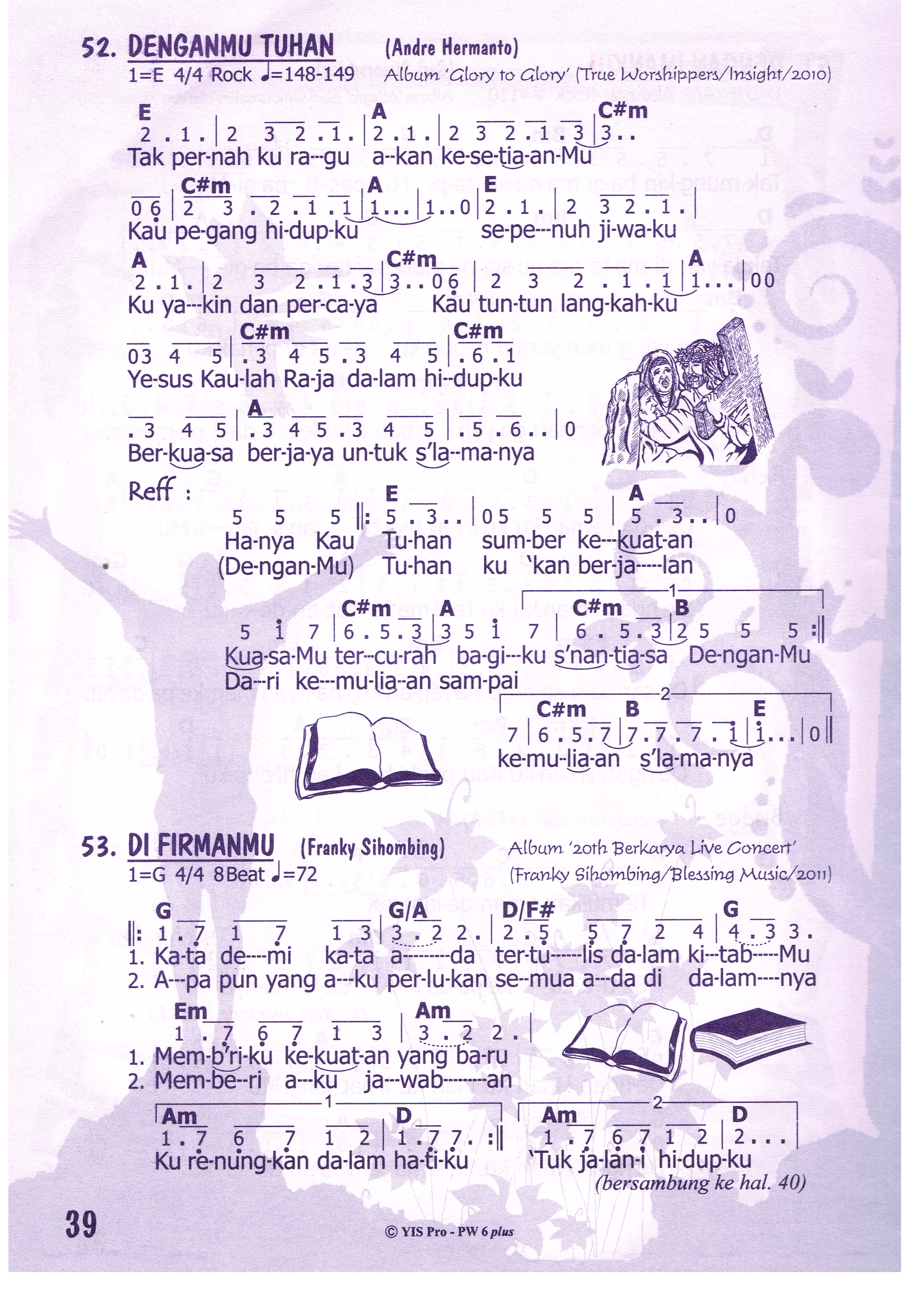 Lagu – lagu dari artis True Worshipper ini yang sering di gunakan sebagai lagu praise karena menurut hasil wawancara dengan beberapa pelayan musik dan pujian di GBI PPL , Lagu – lagu True Worshippers ini popular di kalangan lagu – lagu rohani , dan irama – irama pada lagu – lagu True Worshiper rata rata berirama Pop Rock dan lirik lagunya mudah di hafal. Sedangkan arti Worship adalah lagu – lagu peyembahan yang dimana lagu worship berirama lambat dan hasil analisis peneliti tentang lagu – lagu worship di musik gereja rata – rata berirama Pop 8 beat , dan Slow rock . Dan ada pola lagu peyembahan yang di pakai di GBI PPL  dengan ber irama Pop 8beat dengan tempo yang lambat dan memainkan Chord 1 - 6 - 2 – 5 dan para pemuji melakukan penyembahan dengan nada chord tersebut . Dibawah ini adalah Repertoar lagu Worship yang umum di nyanyikan di gereja GBI PPL :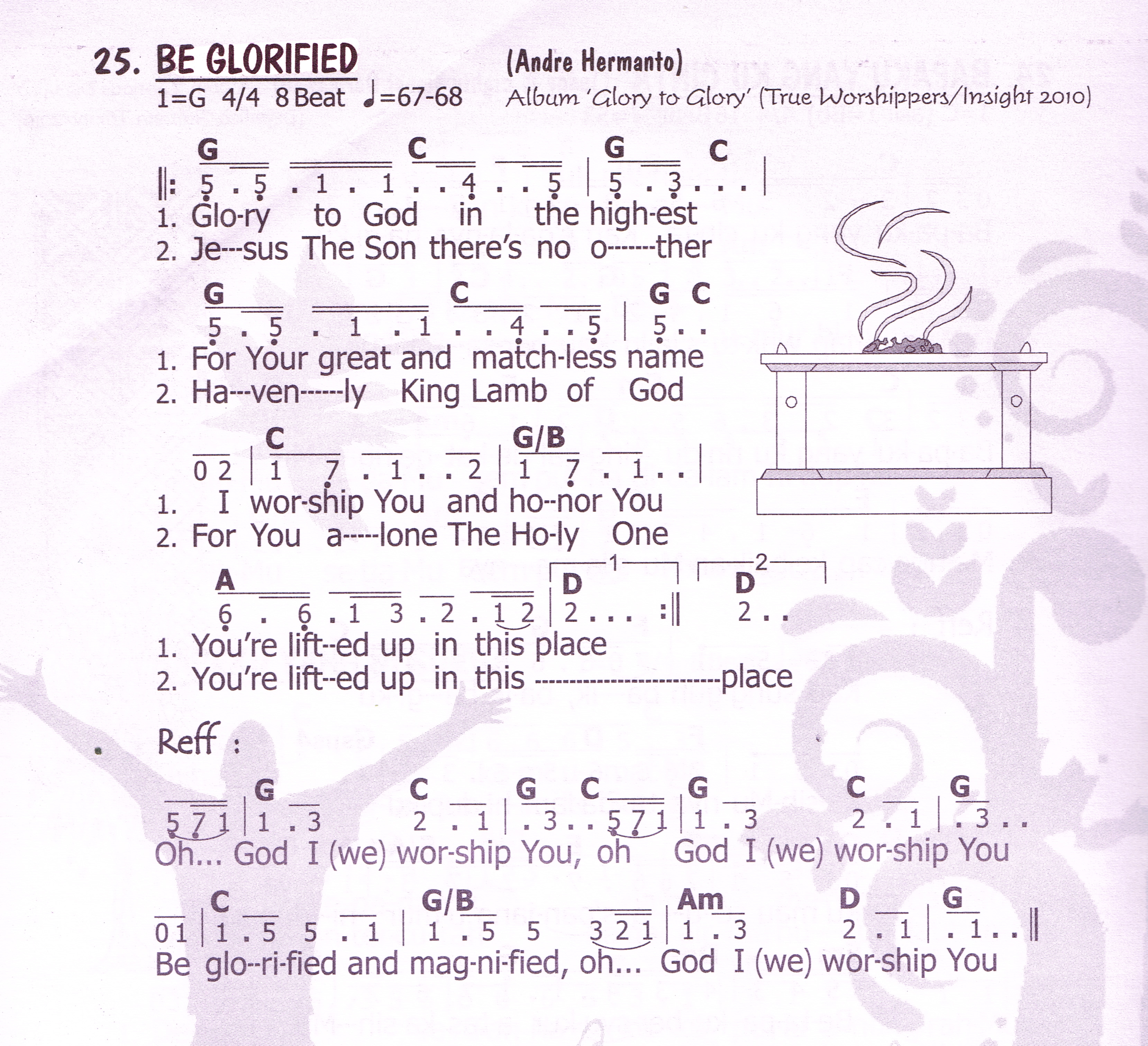 	Perbedaan antara musik gereja dan musik sekuler adalah dimana musik sekuler hanya bersifat horizontal yang berhubungan dengan manusia, berbeda dengan musik gereja yang lagu – lagunya bersifat vertical dan horizontal , dimana lagu tersebut harus mudah di hafal dan dinyayikan oleh jemaat , dan juga lagu tersebut bertujuan untuk ibadah kepada tuhan.D. ControllingPengawasan (Controlling) adalah kegiatan membandingkan atau mengukur yang sedang atau sudah dilaksanakan dengan kriteria, norma-norma standar atau rencana-rencana yang sudah ditetapkan sebelumnya (Sutarno NS, 2004:128). Hasil analisis peneliti mengenai pengawasan yang ada di Departemen Musik GBI PPL dilakukan oleh koordinator ibadah , untuk mengawasi pelayan musik dan pujian dari segi theknis permainan , song list lagu dan soundsytem. Akan tetapi koordinator ibadah yang gereja sediakan adalah orang – orang yang tidak paham tentang musik , soundsytem dan theknis permainan, alangkah baiknya Departemen Musik menyediakan seorang kordinator ibadah yang mengerti musik untuk bisa terus menjadi baik setiap ibadah tiap minggunya dengan masukan kordiantor ibadah karena mereka mempunyai bekal ilmu dan wawasan musik Berdasarkan penelitian proses pengelolaan yang ada di GBI PPL secara keseluruhan menggunakan teori management yang dipakai untuk pengelolaan Departemen Musik. Dan Pengelolaan Departemen Musik di GBI PPL menurut peneliti menggunakan management yang baik dan berjalan lancar , karena terlihat dampaknya di lapangan mengenai perekrutan para musisi secara keseluruhan pelayan pujian dan pelayan musik mempunyai kwalitas yang baik dan bisa mengikuti aturan yang ada di Departemen Musik . Berhasilnya Departemen Musik dalam penjadwalan tiap bulannya , yang dimana harus mengatur team pelayan pujian dan musik tiap minggunya di 8 cabang gereja, dari segi genre musik yang sesuai dengan kondisi jemaat dan berdampak pada pertumbuhan jemaat di setiap cabang GBI PPL.Pengelolaan Departemen Musik di GBI PPL adalah hasil aturan terusan yang dimiliki Departemen Musik GBI Aruna . GBI PPL adalah pecahan dari GBI Aruna , Awal mula Departemen Musik GBI PPL dibentuk memakai aturan yang telah ada seperti GBI Aruna di tahun 2004 oleh Pdm Jhony Alexander selama 3 bulan , di gantikan lagi tahun 2004 – 2005 dengan kepemimpinan Team Didi Kasman (UX Band), Mas agun , Alvian Masambe (UX band) untuk bisa memaksimalkan tentang proses pengelolaan di Departemen Musik GBI PPL, lalu di ganti oleh Pdm Harahap di tahun 2005 – 2007 dan ada perubahan struktur organisasi di tahun 2007 - 2013 yang menjadi atasan di departemen musik adalah Wakil Gembala Pembina yaitu Pdt Lukas Yonatan dan Gembala Pembina bidang musik adalah  Pdp.Ir.Vincensius L.S. ,dan terjadi pergantian kembali tahun 2013 hingga sekarang Wakil Gembala Pembina yaitu Pdm Jhony Alexander dan Pdp.Ir.Vincensius L.S. tetap menjadi Gembala Pembina bidang musik.   Pdp.Ir.Vincensius L.S yang terus memaksimalkan proses pengelolaan dari tahun 2007 hingga sekarang dan terbukti sukses dan berjalan efesien dan efektif dengan pendekatan proses pengelolaan yang di pakai di Departemen Musik GBI PPL.BAB VPENUTUP 5.1. KESIMPULAN Hasil penelitian yang peneliti lakukan di Gereja Bethel Indonesia People Prepared For The Lord Bandung mengenai “Pengelolaan departemen musik di Gereja Bethel Indonesia People Prepared For The Lord Bandung”, peneliti mengutarakan kesimpulan dari hasil observasi juga wawancara tentang proses pengelolaan serta perbandingan dengan landasan teori yang ada. Departemen musik di Gereja Bethel Indonesia People Prepared For The Lord Bandung telah berhasil melakukan proses pengelolaan departemen musik dengan baik dan terarah , walaupun Departemen musik di Gereja Bethel Indonesia People Prepared For The Lord Bandung tidak sepenuhnya memakai landasan teori tentang pengelolaan. Departemen musik di Gereja Bethel Indonesia People Prepared For The Lord Bandung telah berhasil dalam melaksanakan proses pengelolaan di Departemen musik Gereja Bethel Indonesia People Prepared For The Lord Bandung. Kriteria berhasilnya proses pengelolaan tersebut , bisa dilihat dari berbagai aspek dibawah ini:Proses Pengelolaan Departemen musik di Gereja Bethel Indonesia People Prepared For The Lord Bandung dilakukan dengan cara yang kreatif , efesien dan  efektif dan berjalan lancar ibadah tiap minggunya di 8 cabang Gereja Bethel Indonesia People Prepared For The Lord Bandung.Sampai saat ini para pelayan musik dan pelayan pujian merasakan kenyamanan dan tidak ada komplain dengan semua aturan yang departemen musik buat.Departemen Musik Gereja Bethel Indonesia People Prepared For The Lord Bandung memakai banyak perpaduan varian teori management dan semua proses pengelolaan itu berjalan baik dan sukses sesuai dengan tujuan yang di inginkan.5.2. SARAN Pada bagian ini, peneliti akan menjabarkan beberapa saran, ide dan gagasan pribadi peneliti menurut dari kesimpulan diatas:Departemen Musik Gereja Bethel Indonesia People Prepared For The Lord Bandung sebaikanya memakai landasan teori pengelolaan dari para ahli lebih mendalam , agar mendapatkan hasil yang lebih maximal dalam proses pengelolaan.Departemen Musik Gereja Bethel Indonesia People Prepared For The Lord Bandung sebaikanya mempunyai aturan sanksi secara tertulis untuk semua pelayan musik dan pelayan pujian bila tidak mengikuti aturan departemen musik yang ada, untuk lebih menegaskan dan mendisiplinkan setiap para pelayan musik dan pelayan pujian.Baiknya setiap 1 bulan sekali diadakan evaluasi tentang proses pengelolaan atau pun secara di lapangan seperti antara team pelayanan maupun setiap skill individu, setiap kali ibadah di rekam untuk menjadi bahan perbaikan dan bisa menjadi lebih baik lagi ibadah tiap minggunya.DAFTAR PUSTAKAAlan P. Merriam The Anthropology Of Music, Northwestern University Press, 1964Koentjaraningrat “Pengantar Antropologi” (1986 : 203-204)Boedhisantoso, S.  “Kesenian dan Nilai-nilai Budaya” (1982 : 23)Henry Simamora (1997:212) buku koleksi digital Universitas Kristen PetraGeroge Terry buku Principles of Management http://hierone1.blogspot.co.id/2013/11/pengertian-dan-tujuan-penjadwalan.htmlhttp://www.definisi-pengertian.com/2015/08/definisi-pengertian-manajemen-komunikasi.htmlhttp://carapedia.com/pengertian_definisi_pengelolaan_info2163.htmlhttp://teoriku.blogspot.com/2013/02/pengertian-musik-definisi-musik-menurut.htmlhttp://kamusbahasaindonesia.org/pengelolaan/miriphttp://pustakaarief.blogspot.com/2013/06/pengertian-penelitian-kualitatif-dan.htmlhttp://uki-sukrianto.blogspot.com/2012/03/langkah-langkah-umum-dalam-metode.htmlhttp://kharismatik-indonesia.blogspot.com/2012/11/perkembangan-sejarah-musik-gereja.htmlhttp://www.majalahpraise.com/liturgi-gereja-bethel-indonesia-540.htmlhttp://makalahpengarahanmanajemen.blogspot.co.id/2014/05/makalah-pengarahan-manajemen.html